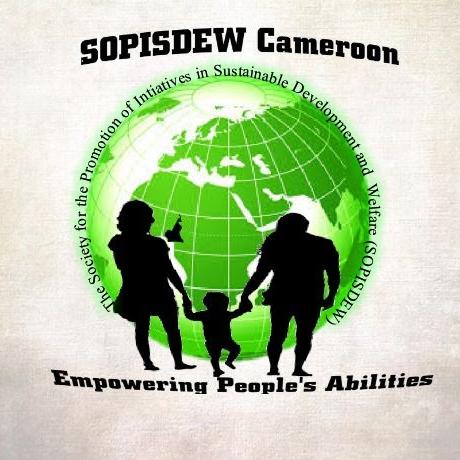 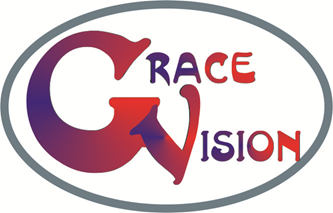 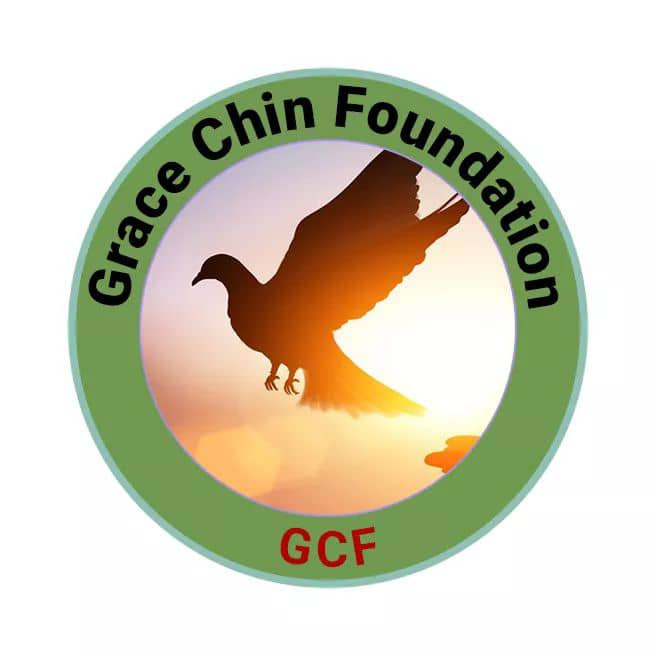 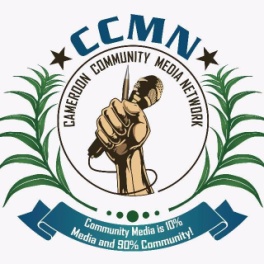 Printed in December, 2020Type of services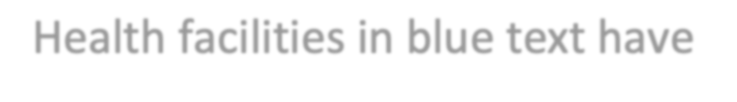 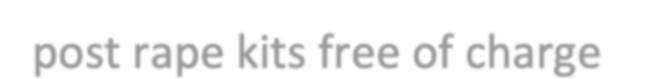 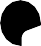 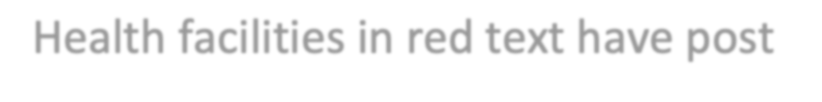 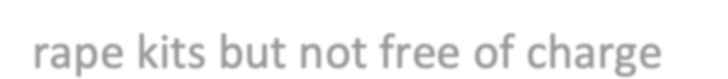 Medical/health care SERVICES: Medical Interventions to address physical and reproductive health consequences and injuries resulting from SEA incidents. This includes Clinical Management of Rape (CMR) within 72hrs with post rape kit, including Post Exposure Prophylaxis (PEP) and Emergency Contraception (EC) within 120hrsMental Health: Clinical treatment for mental disorders resulting from SEA incidents. This response requires specialized services delivered by qualified mental health professionalsPsycho Social Support including Case management: are services or support to GBV survivors to recover from emotional, psychosocial and social effects of GBV including not limited to crisis care, longer term emotional and practical support and information. This includes psychological First Aid to gain necessary stability for rational decision-making, psychological counselling from trained persons or professional to overcome stress, trauma and depression and Case Management. CM process involve social workers/case workers supporting survivors to assess their multi sector needs (health, mental health, legal, safety and security, livelihood etc) and accompanying them to other services through referral pathways with the consent of survivors. Case management process involves follow up actions.Psycho Social Support including Case management to GBV Child survivors: services or support offered to GBV child survivors to recover from the harmful emotional and psychosocial effects of GBV. This include psychological First Aid (PFA) to gain necessary stability for rational decision-making, psychological counselling from trained persons or professionals to provide care to child survivors to overcome stress, trauma and depression and link survivors to child friendly spaces or activities. It also includes case Management involving the childcare givers in assessing the child survivors’ needs (health, mental health, psychosocial support, reunification, legal, Education, safety and security, livelihood etc.) and referral pathways with the assent of the child and consent from caregivers in line with the best interest of the child principle.Legal assistance services: Provision of Legal Assistance services that can promote or help survivors to know their rights, claim their legal rights and make informed decisions with respect to seeking justice.Safe Shelter: Safe houses/shelters are places that provide immediate security, temporary refuge, and support to survivors and their families in imminent danger who are escaping violent or abusive situations or are at risk of further violence and who wish to be protected through safe shelters, police or community security and relocation. This Shelter should be staffed by professionals and their location should be confidentialECONOMIC EMPOWERMENT/livelihood SERVICES: Skill Development, capacity building or provision of cash, resources to enable survivors and vulnerable persons to gain knowledge and skills to seek employment or begin an activity that will provide them with income and empowered them. These activities aim at reinforcing survivors and vulnerable persons’ access to resources and economic opportunities to reduce their dependence for their basic needs, protect their dignity, and reduce risks of exploitation.Emergency Basic need support: include provision of any food or nonfood items (NFIs) including dignity kits, provision of cash for basic needs to help restore survivors’ dignity. This support include one or several of the following: provision of food, spices for daily cooking materials, water and latrines supplies, supplies for shelter, firewood, recycling products, solar lanterns, thamis/clothing, baby items and emergency cash assistance.Safe Spaces: Safe Space where women and girls and PWDs can go and feel physically, emotionally safe and comfortable during the day and enjoy the freedom to express themselves without the fear of judgment or harmLegendRemote psychosocial support, hotlinesHealth facilities in blue text have post rape kits free of chargeA SURVIVOR DISCLOSES GENDER-BASED VIOLENCE TO SOMEONE TRUSTEDIF THE SURVIVOR HAS GIVEN INFORMED CONSENT, THE IMMEDIATE RESPONSE SHOULD BEIF THERE ARE NO URGENT HEALTH OR SAFETY & SECURITY NEEDS, RESPOND TO OTHER SERVICE NEEDSThese can include Mental Health Services, Shelter, Non-food Items, Food, or Legal Information & AdvicePsycho Social Support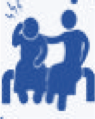 (for adults)Psycho Social Support(for Children)MDM SuisseBamenda 2, 3Phone: 665 872 755Open: Tue-Sat/ 8am-5pm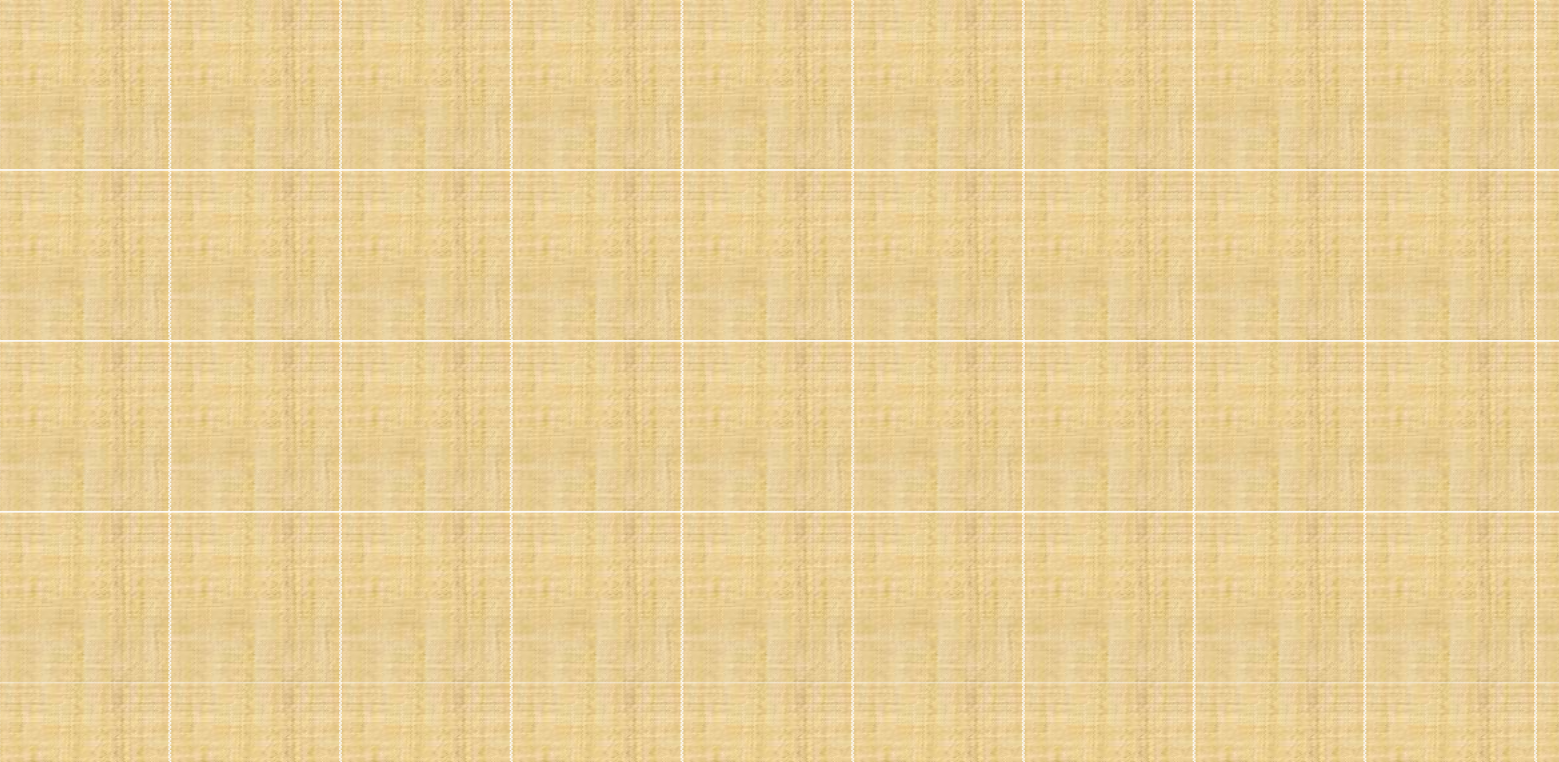 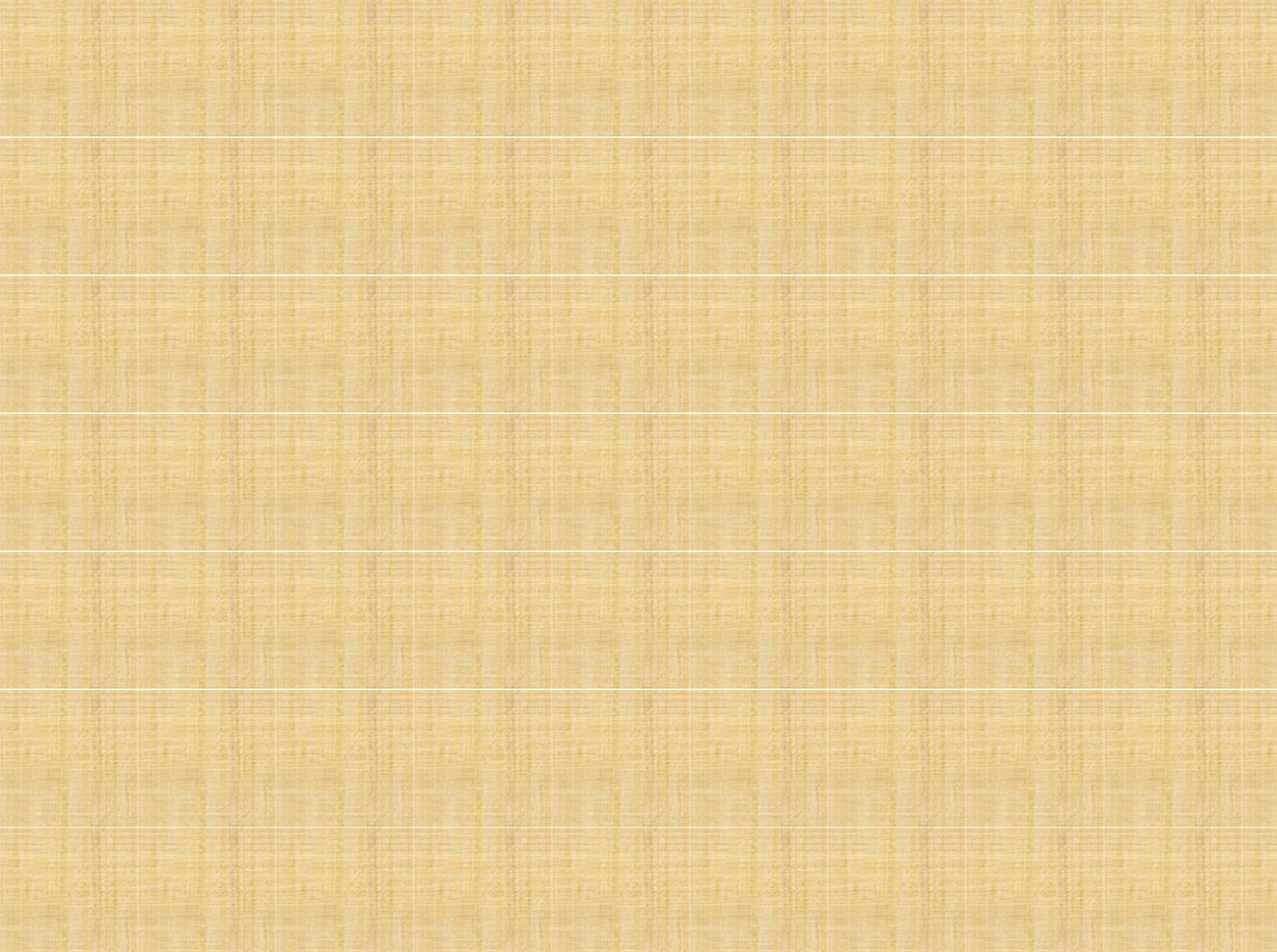 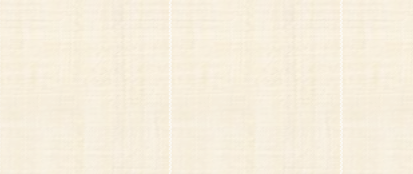 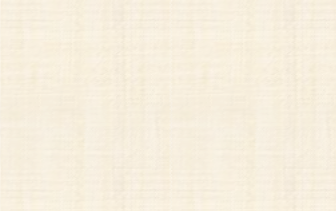 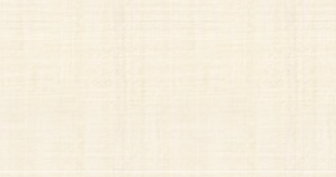 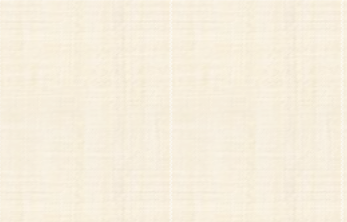 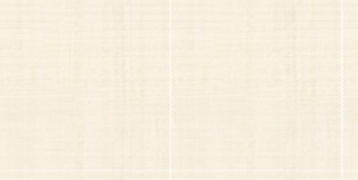 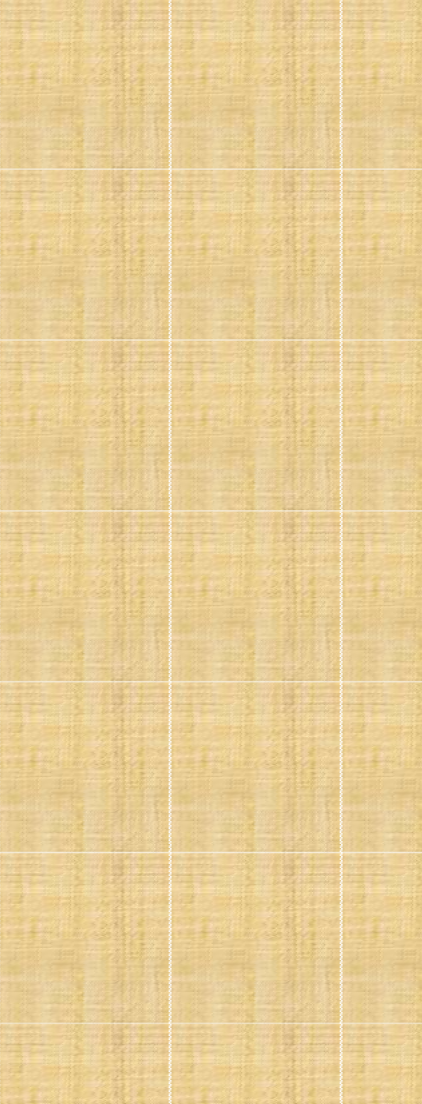 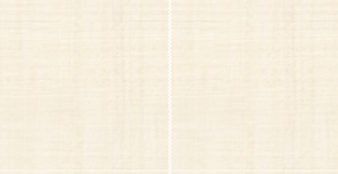 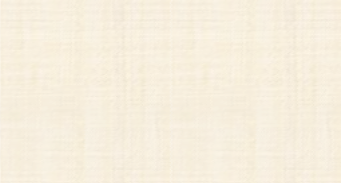 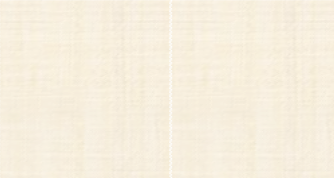 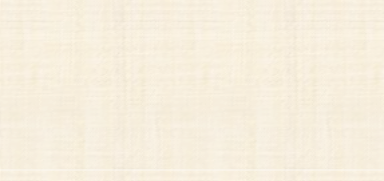 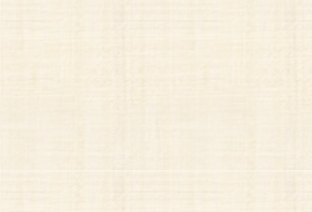 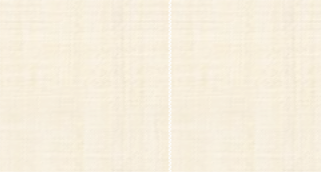 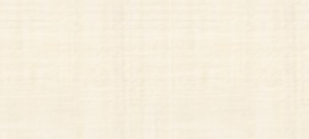 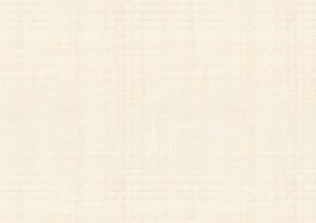 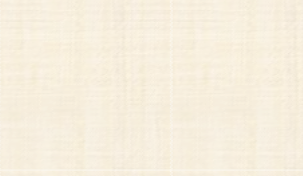 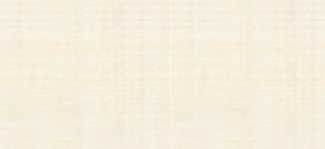 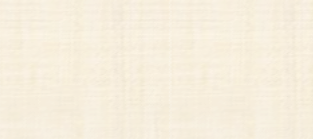 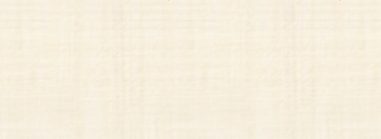 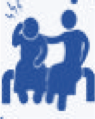 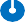 Health careSt. Peter’s ClinicBamenda2Phone: 679 204 710.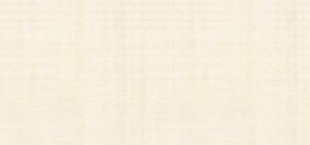 Division: MEZAM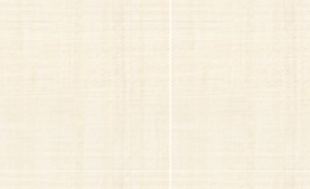 Health careMental Health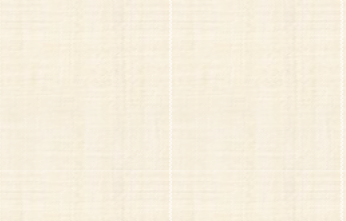 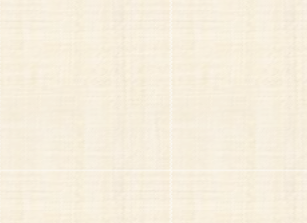 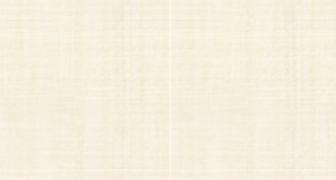 Safe ShelterLegal	,assistance 	  LIBRA/UNHCRBamendaPhone: 677 733 783/675 160 353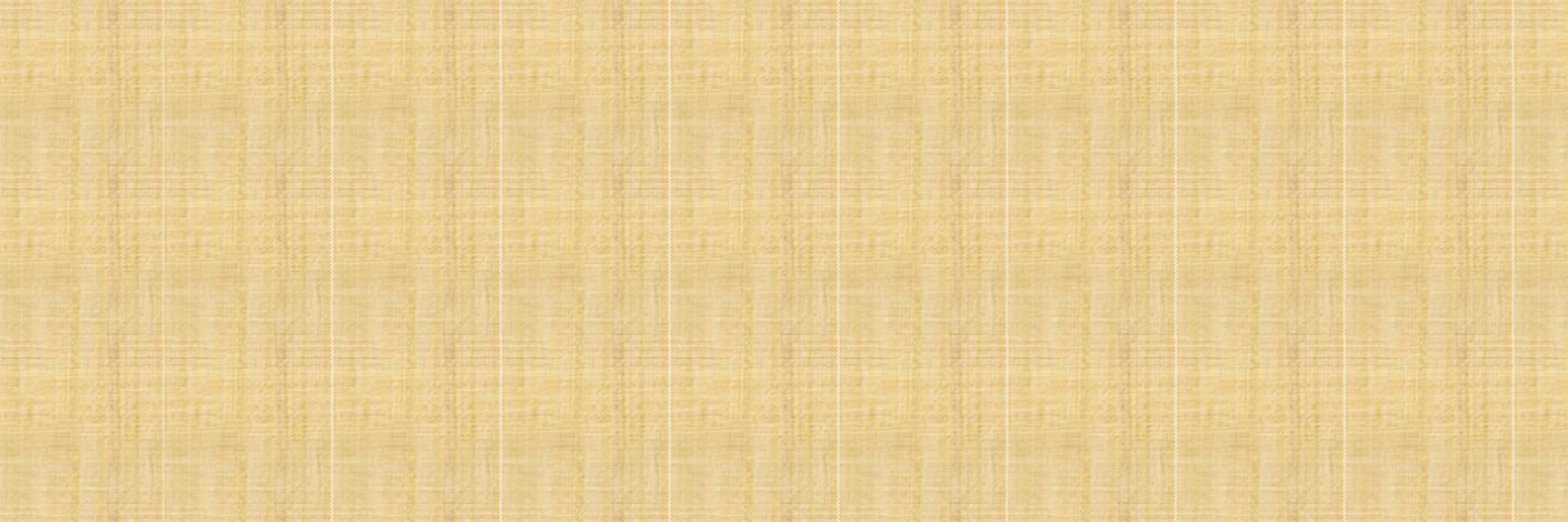 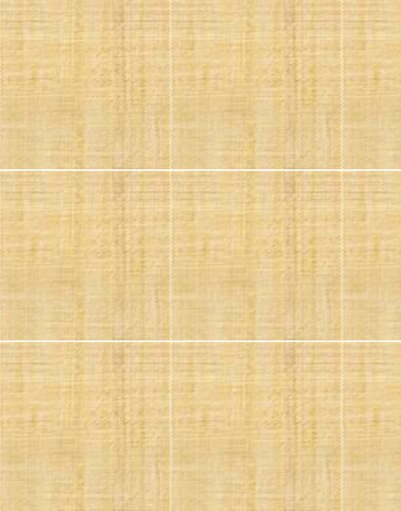 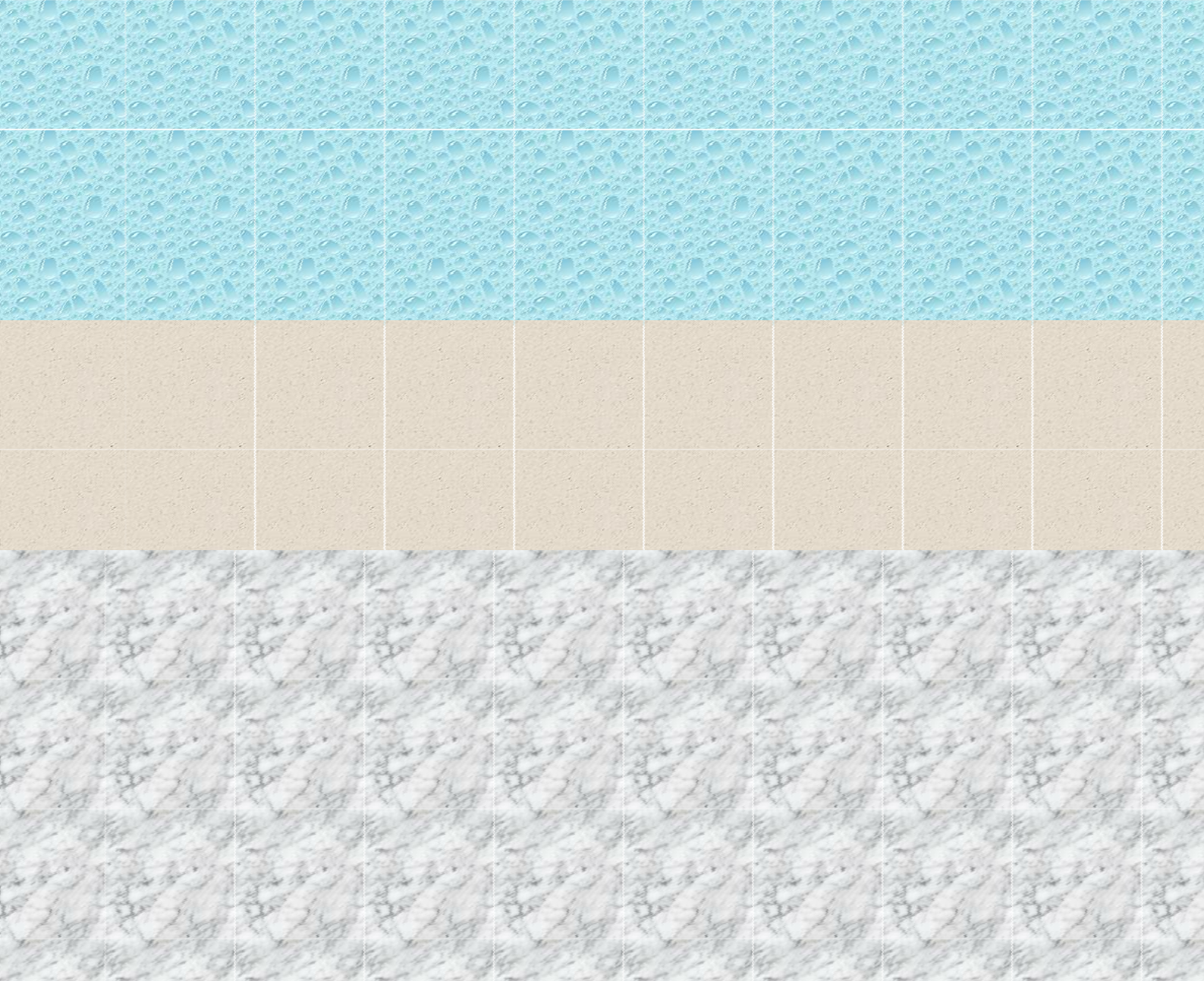 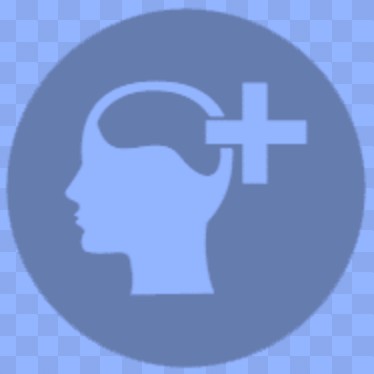 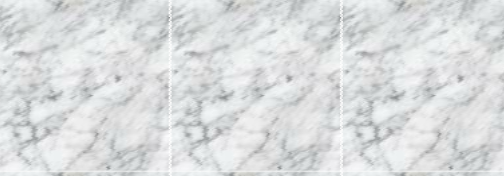 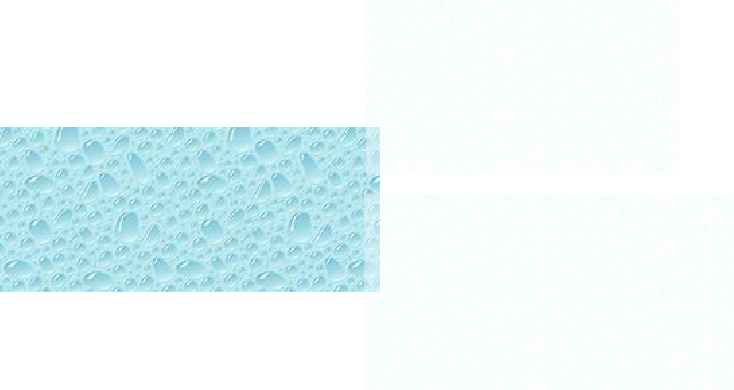 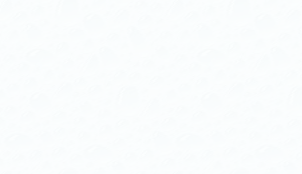 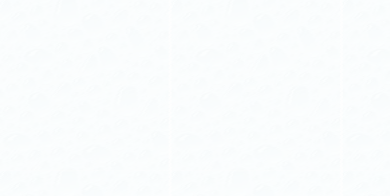 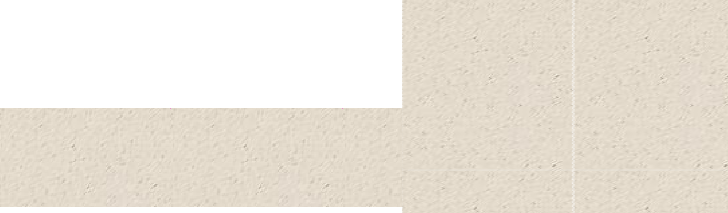 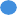 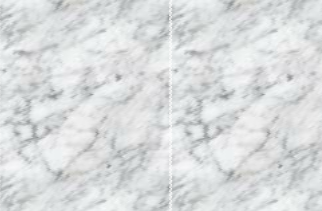 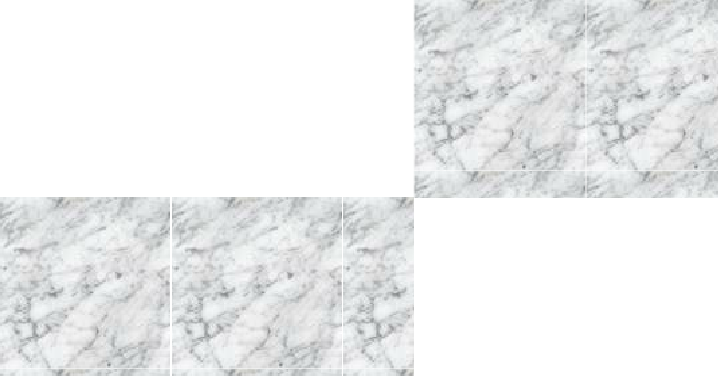 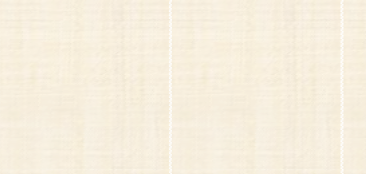 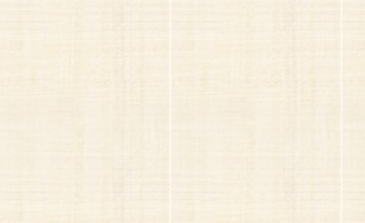 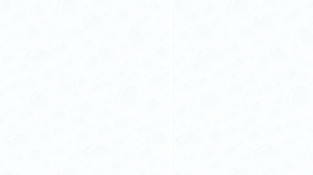 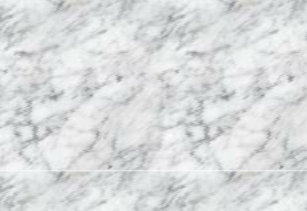 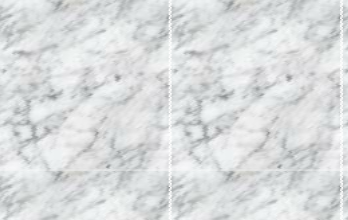 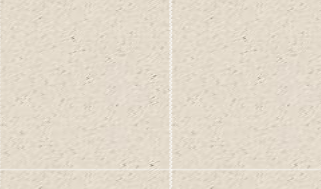 Open: Mon-Frid/8:30am-6pm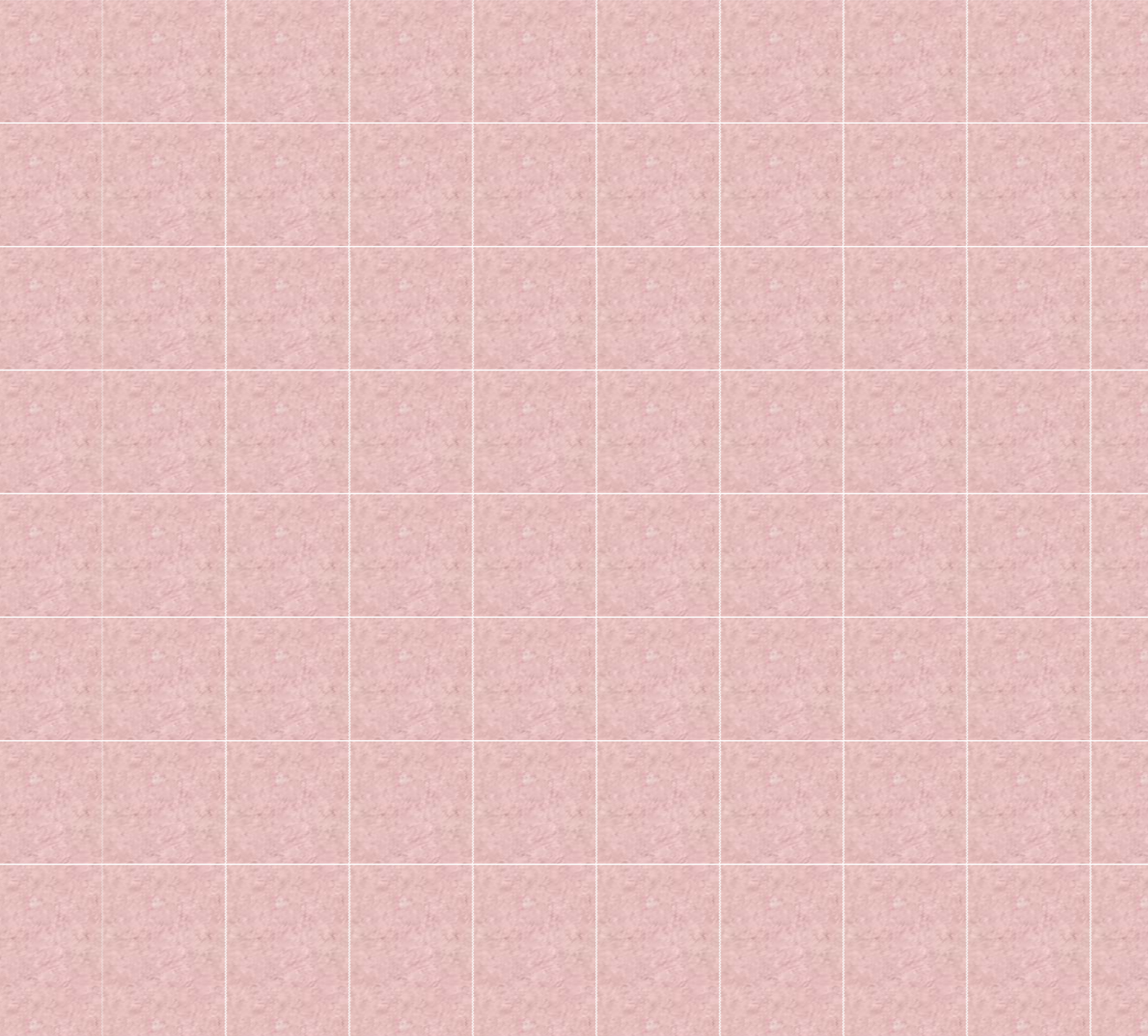 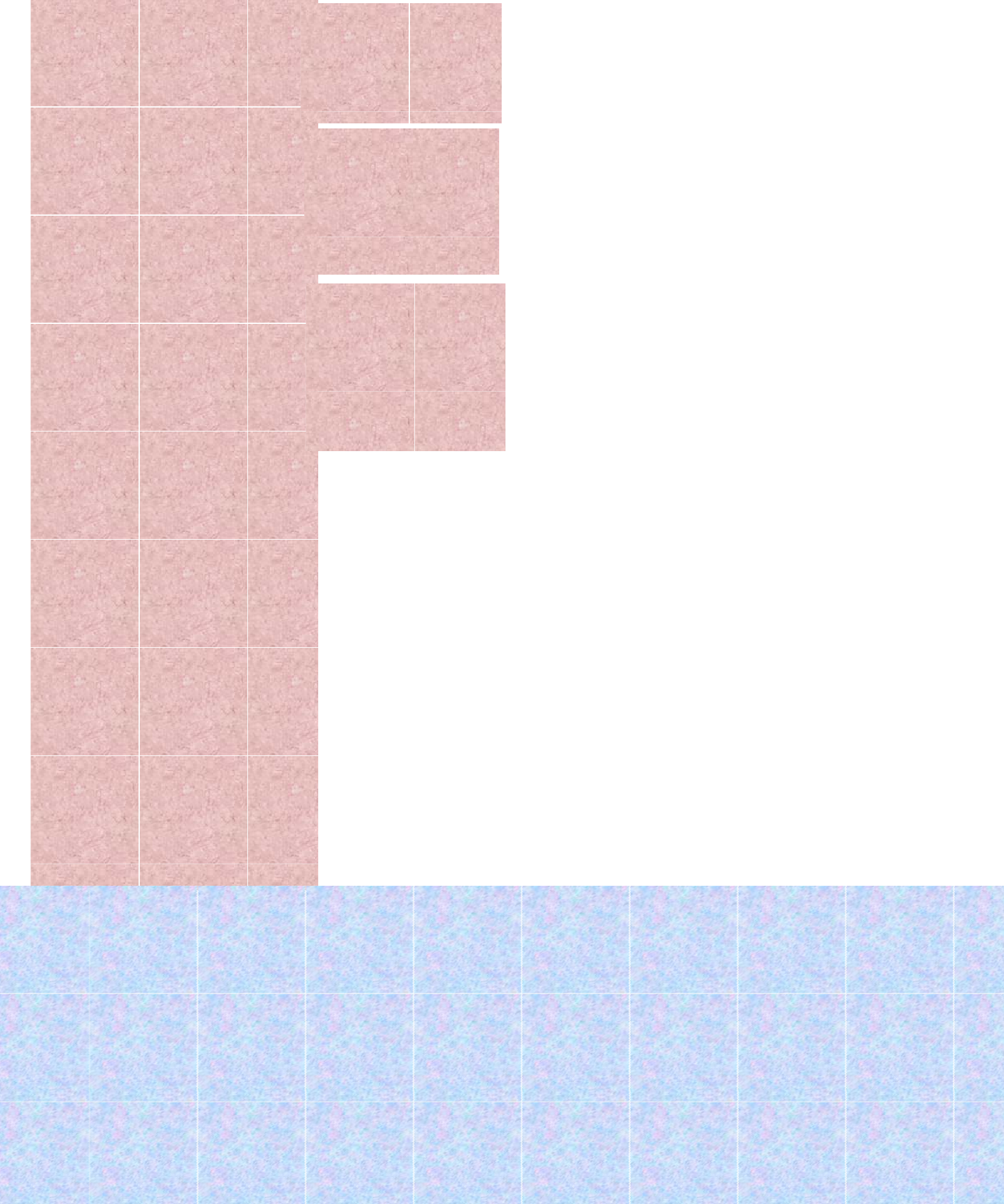 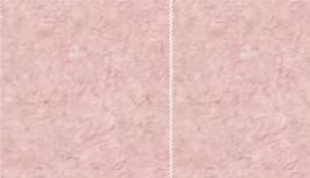 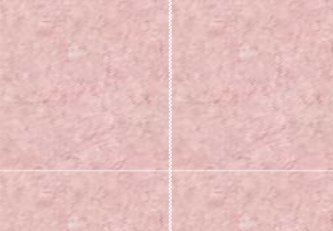 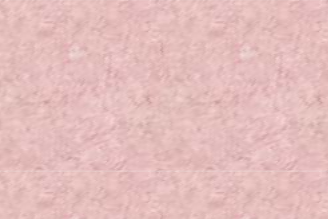 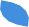 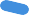 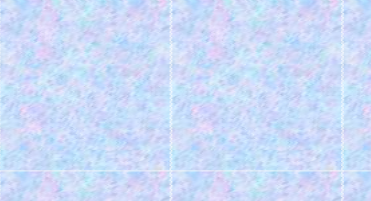 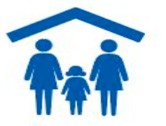 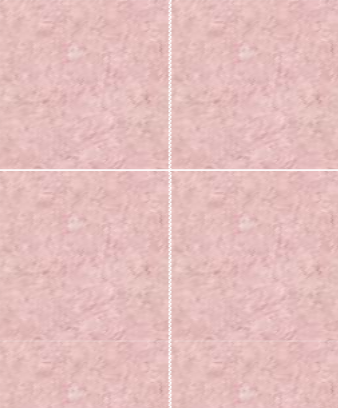 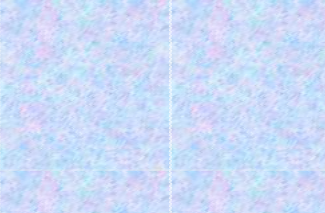 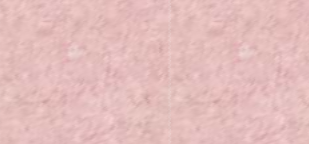 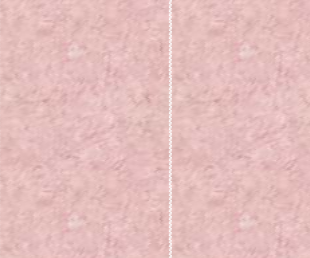 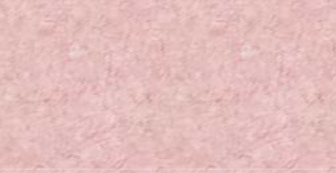 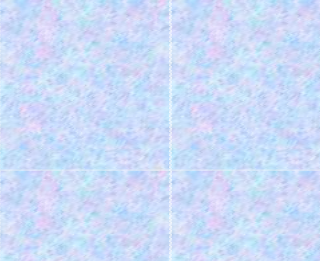 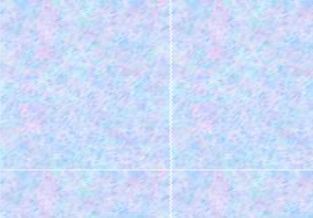 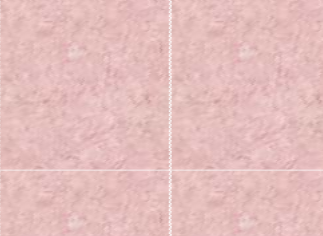 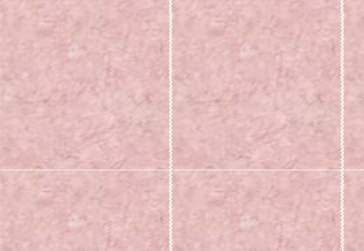 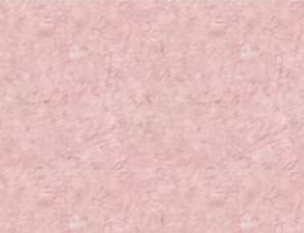 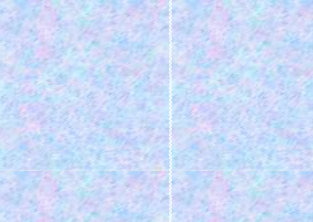 Economic EmpowermentSafe spacesAEDVPBamenda 1, 2 ,3 Phone: 671 479 099Open: Tues-Frid-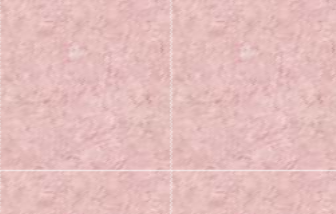 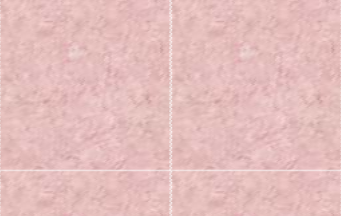 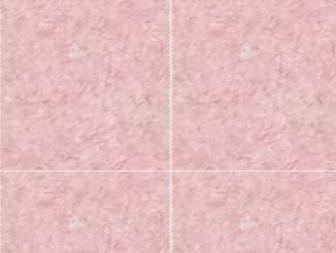 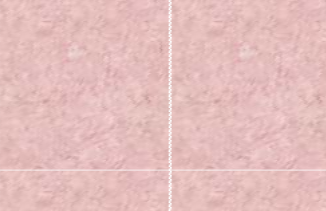 Psycho Social Support (for adults)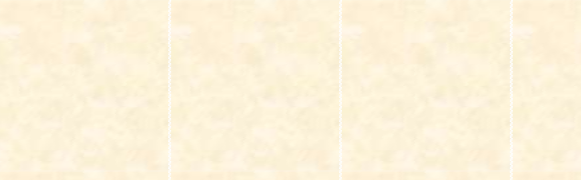 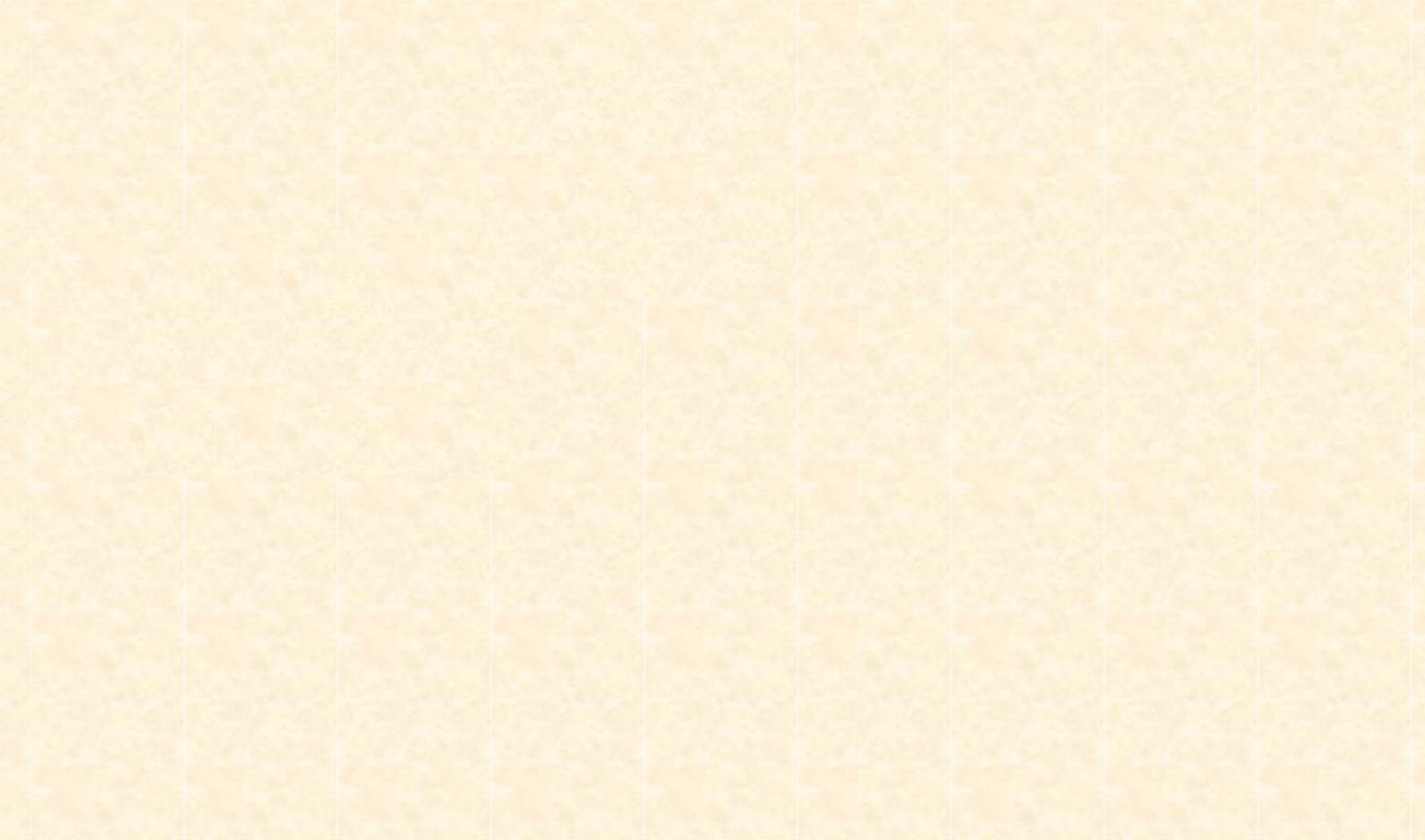 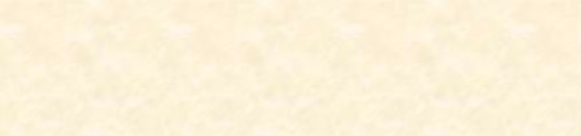 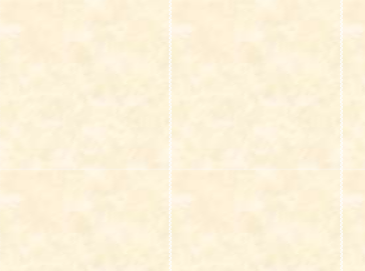 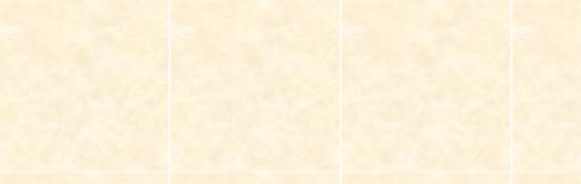 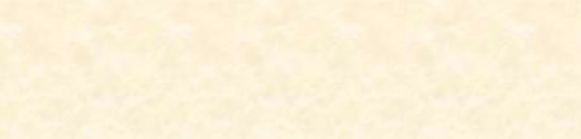 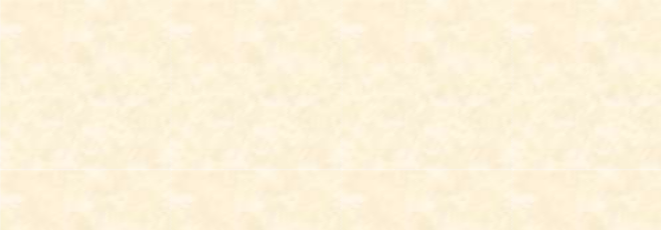 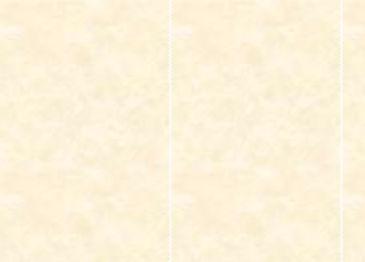 CHRAPAMbengwiPhone: 675092205Open: 8.30-4.30pmPsycho Social Support(for children)Health careSt. John of God Hospital Batibo BatiboPhone: 665 367 284Open: Mon-SatDistrict HospitalMbengwiPhone: 679 733 188Open: 24/7Presbyterian General Hospital Acha-Tugi MbengwiPhone: 674 623 654Open: 24/7Mental health Safe ShelterSt. Joseph Catholic HospitalWidikumPhone: 662 748 490.	Open: 24/7Service provider not available Service provider not availableLegal assistanceGFDLPNjikwa, Batibo Phone: 670 539 364Open: 8:30-4:30pmEconomic EmpowermentSafe spacesFor Women & Girls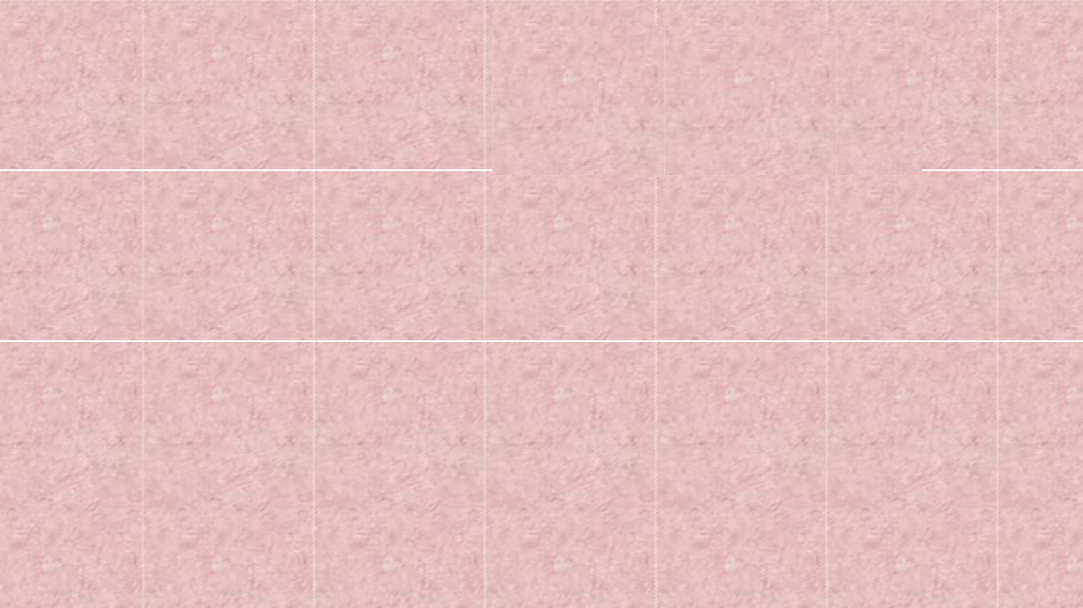 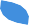 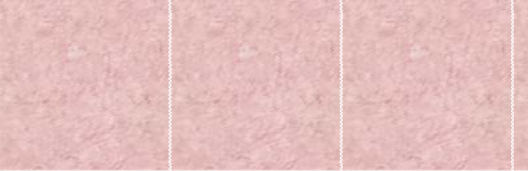 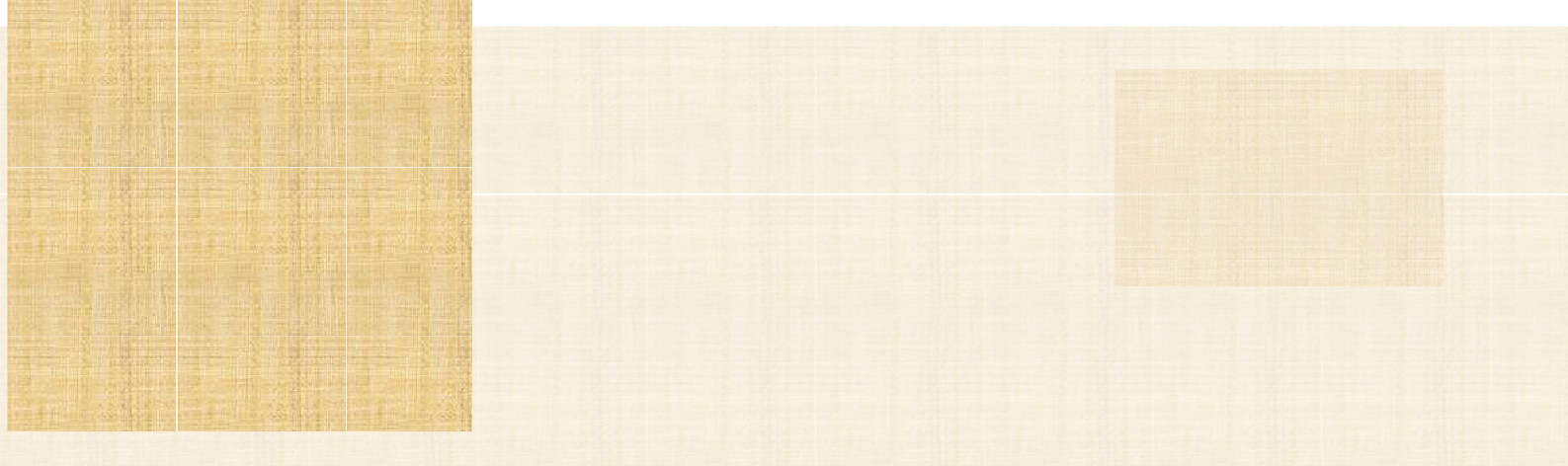 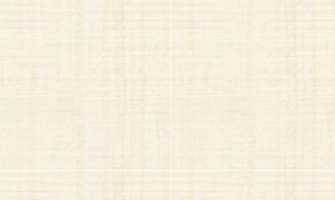 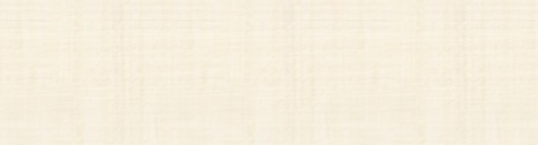 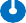 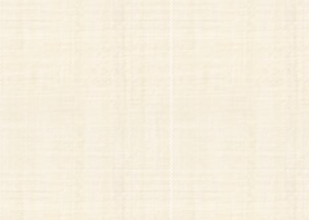 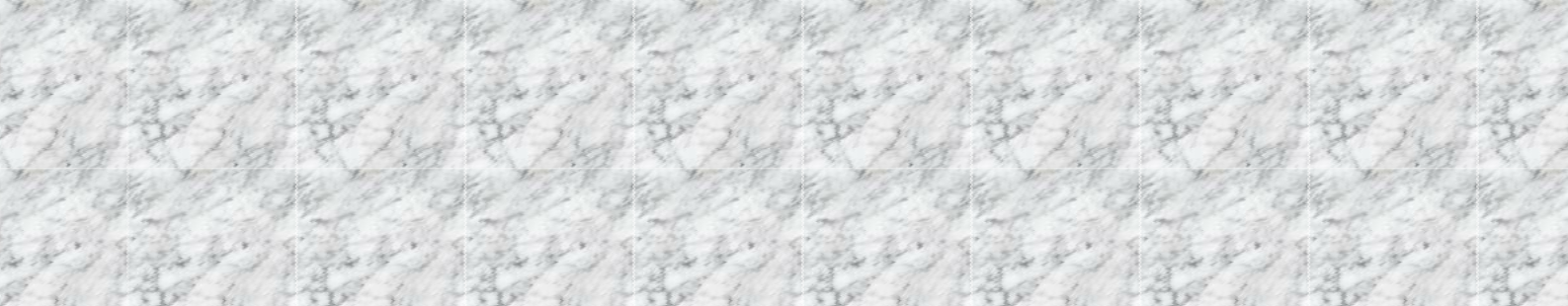 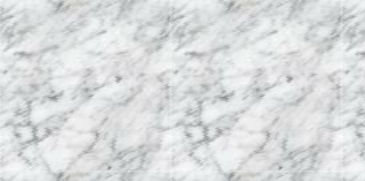 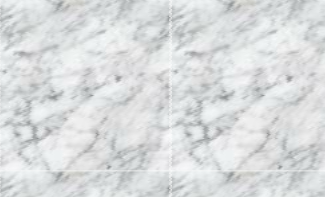 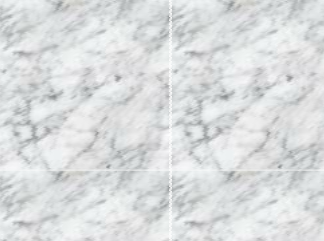 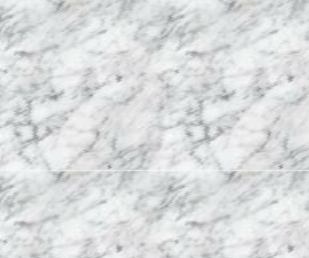 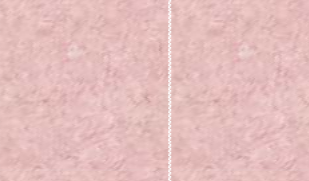 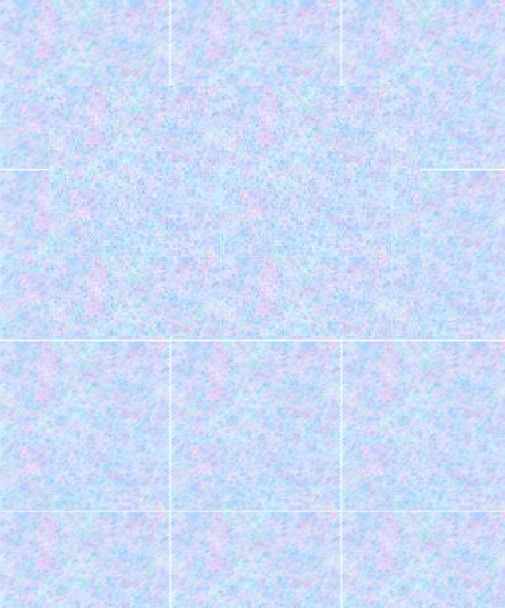 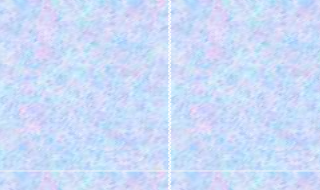 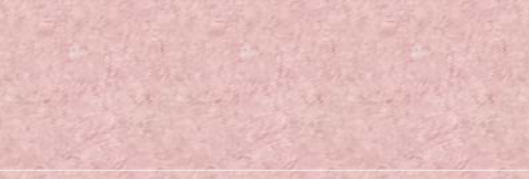 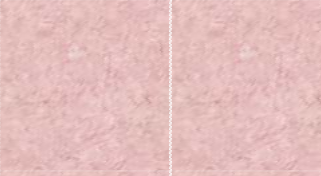 Emergency BasicCUAPWDMbengwiPhone: 674 853 584Open: Tue-Sat / 8am-4pmGCRWidikum, Batibo Phone: 653 486 588Open: Tue-Sat8:30am -4pmPlan InternationalMbengwiPhone: 677 708 641Open: 8:30-4:30pmNeed TSypue pof pSerovicretsIVFCamMbengwiPhone: 654 142 285Open: Tue-Fri. - 8:30-4:30pmDivision: MemeDetails of Organizations/facilities referralPsycho Social Support(Adults & Children)CBCHSNdop, Babessi Phone: 654 052 224678 498 765Open: 7am-6pm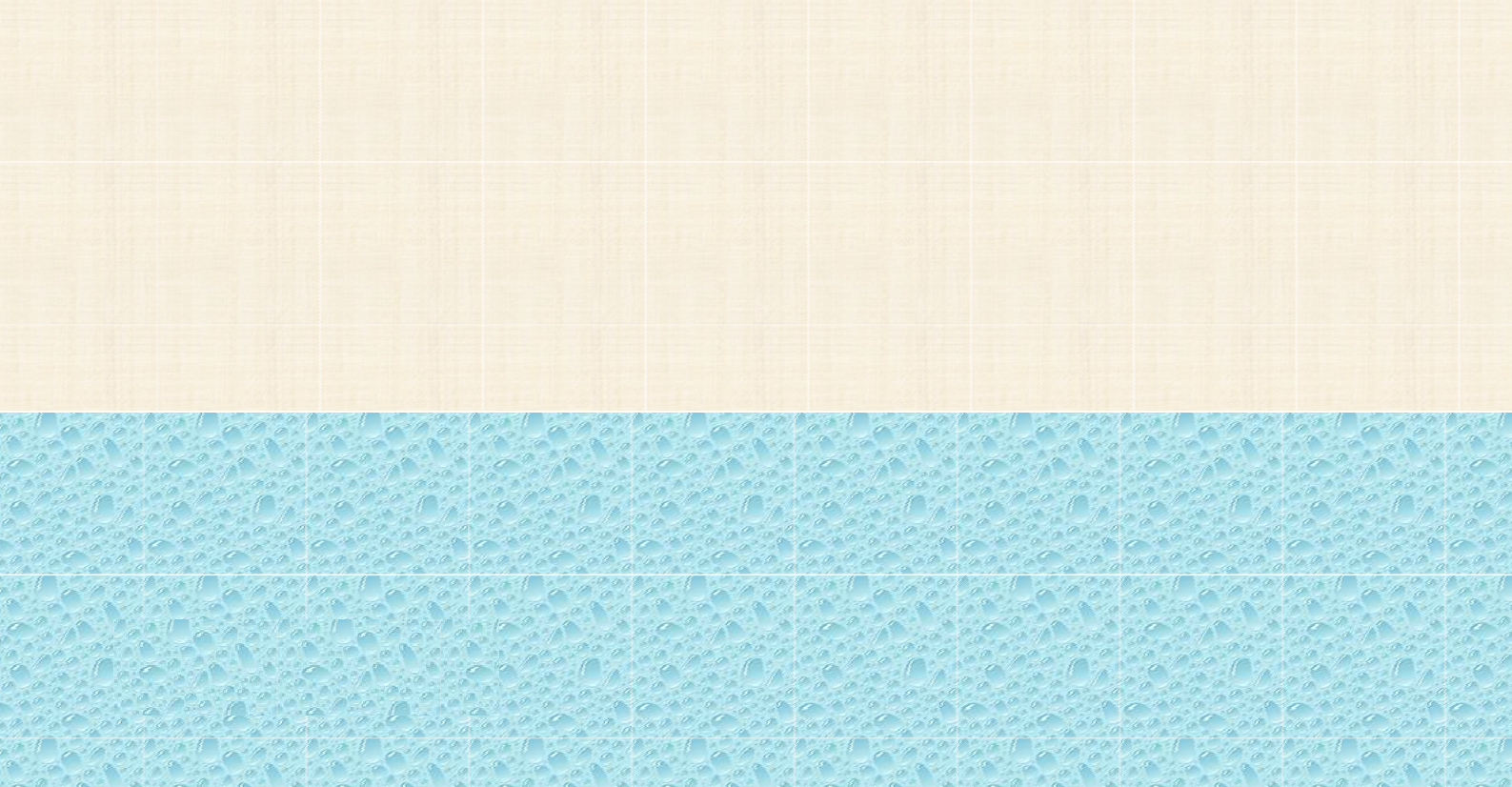 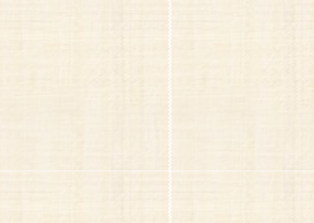 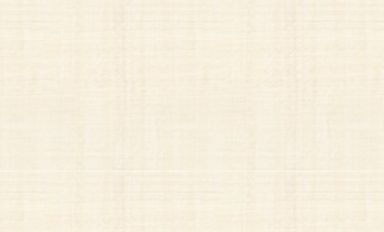 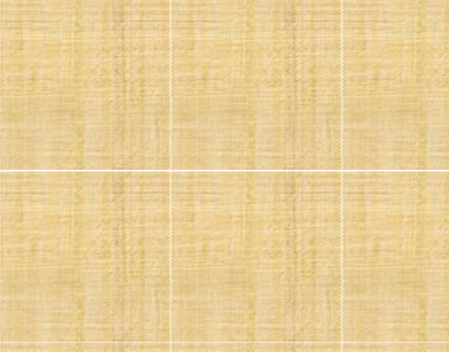 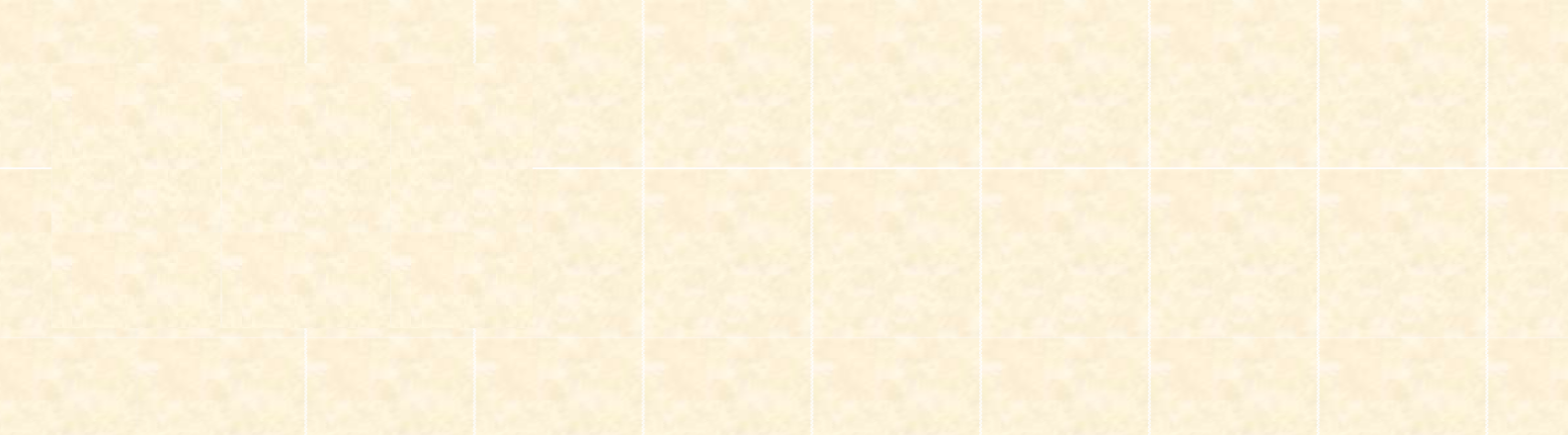 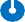 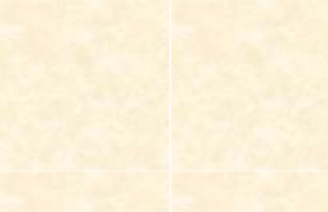 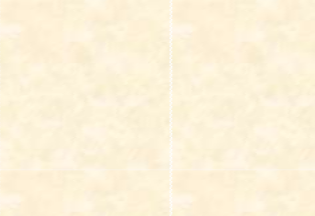 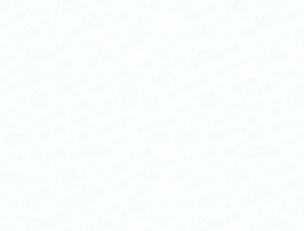 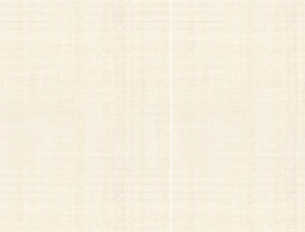 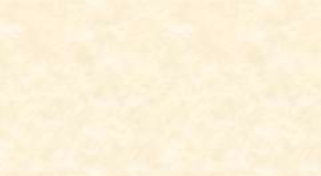 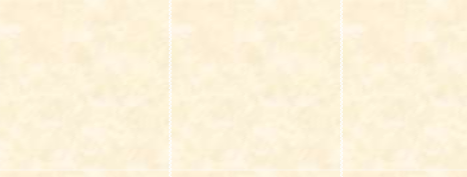 Health careMental Health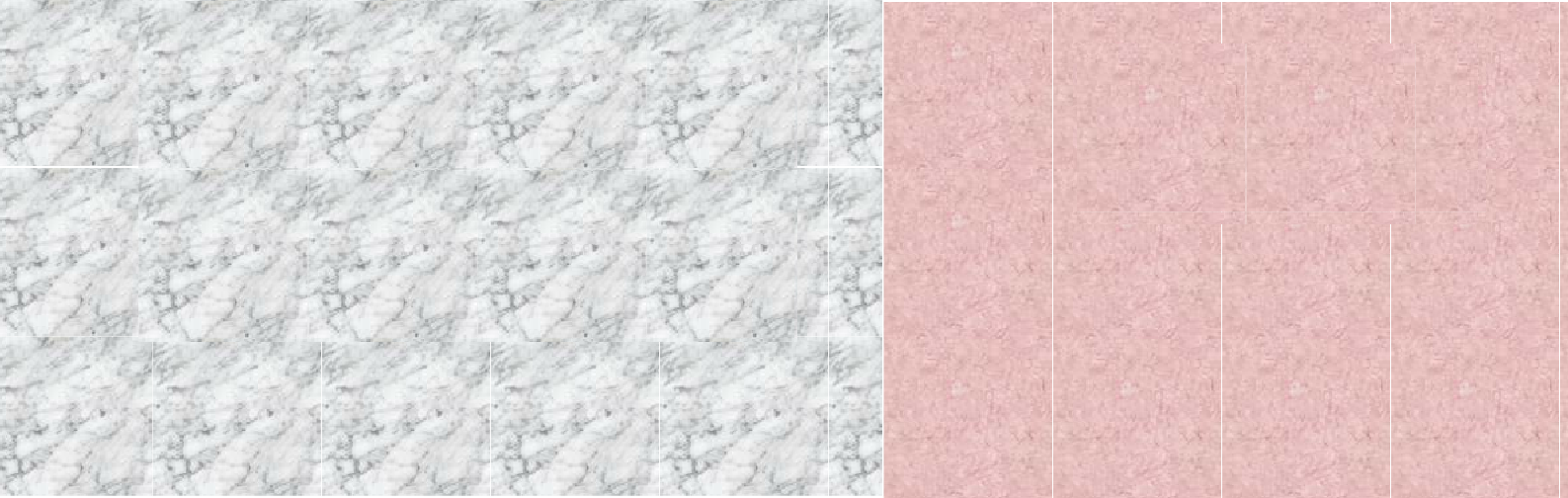 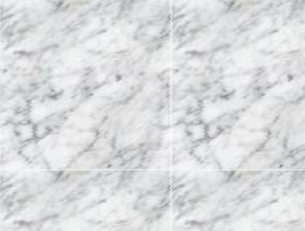 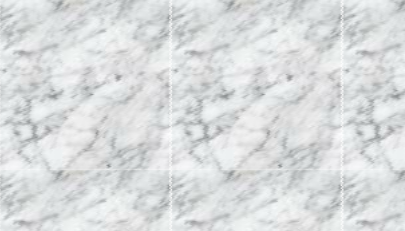 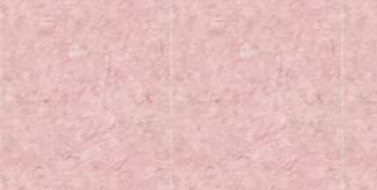 Psycho Social Support(for adults)Psycho Social Support(for children)PHsycehoaSolctiahl Supcpaortrfeor adultsMental HealthEconomic EmpowermentEmergency Basic Need SupportECONOMICEMPOWERMENT/livelihood SERVICESLegal assistanceN/A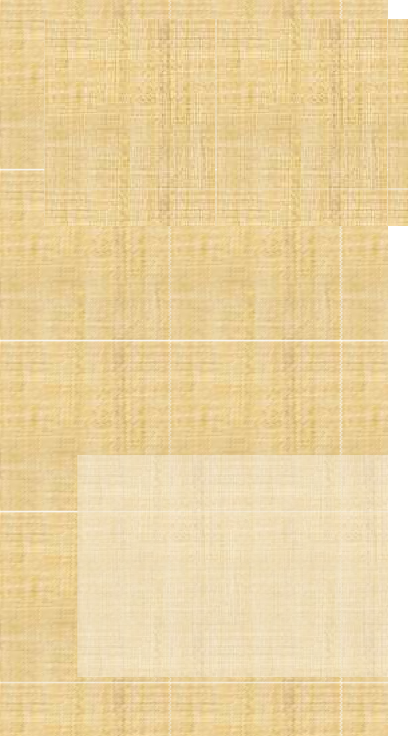 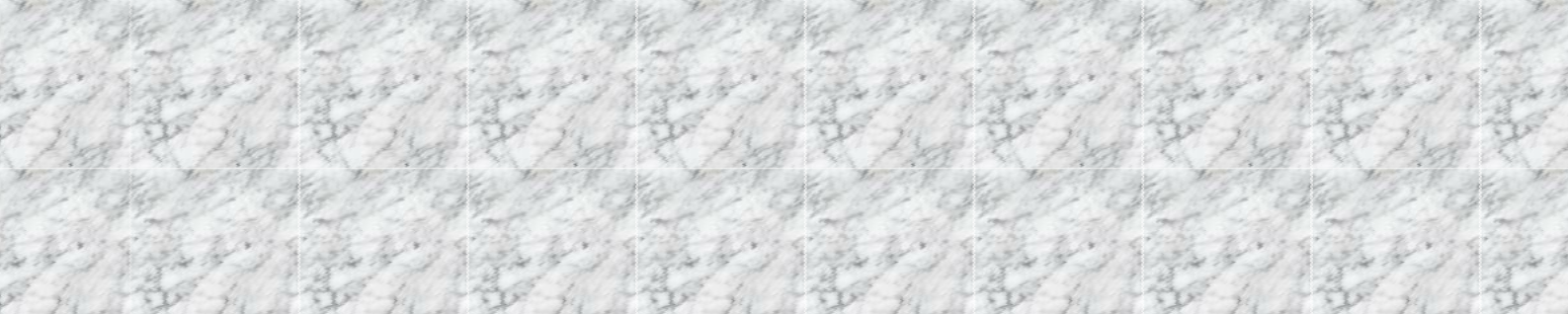 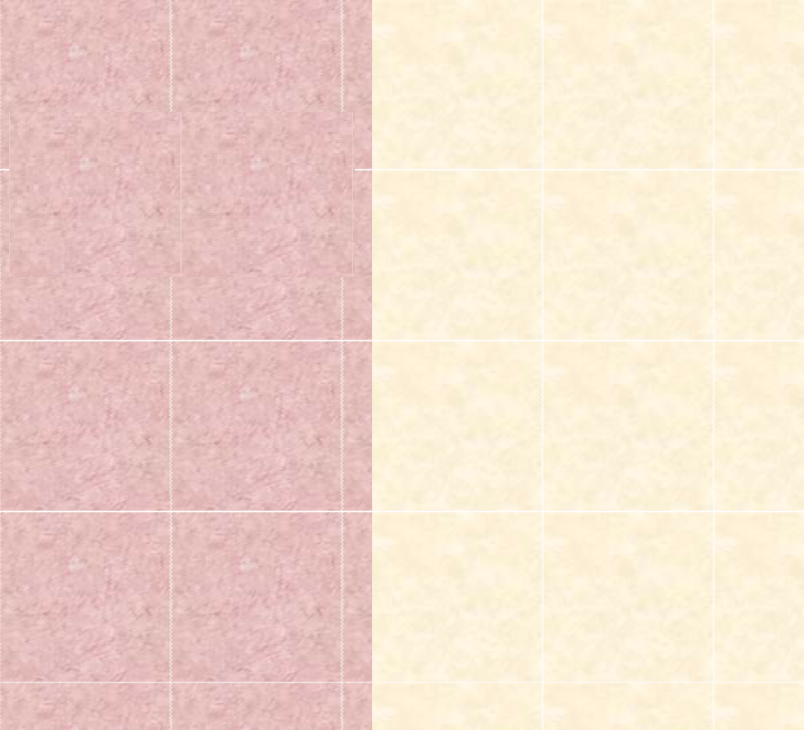 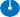 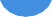 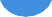 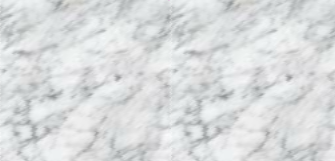 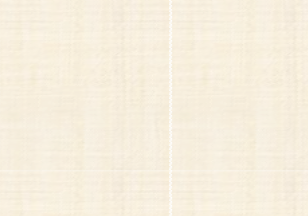 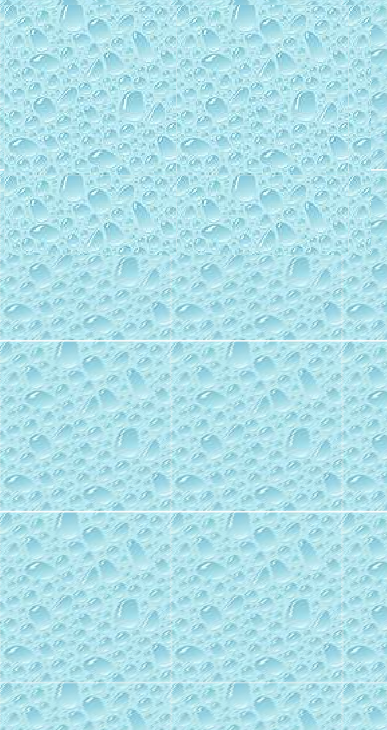 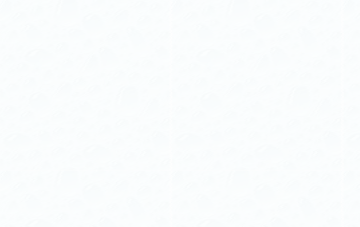 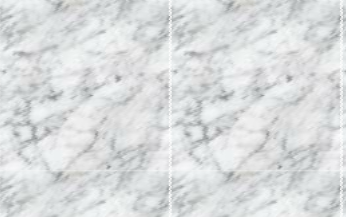 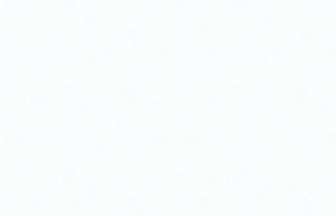 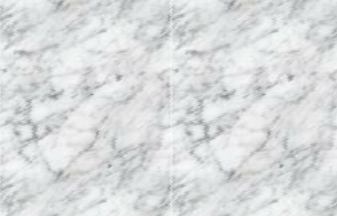 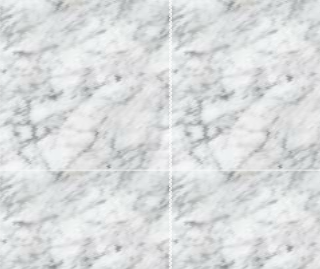 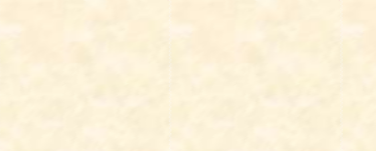 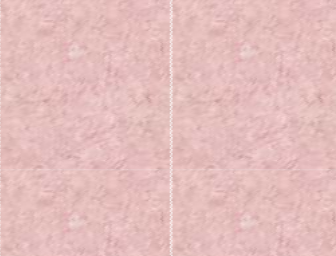 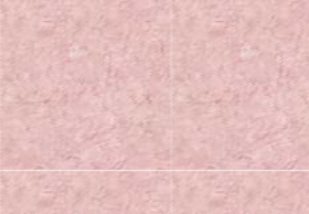 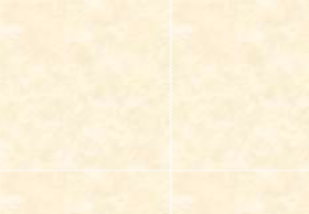 Psycho Social Support(for adults)Health careCBCHSBelo, Mbingo Phone: 677 276 396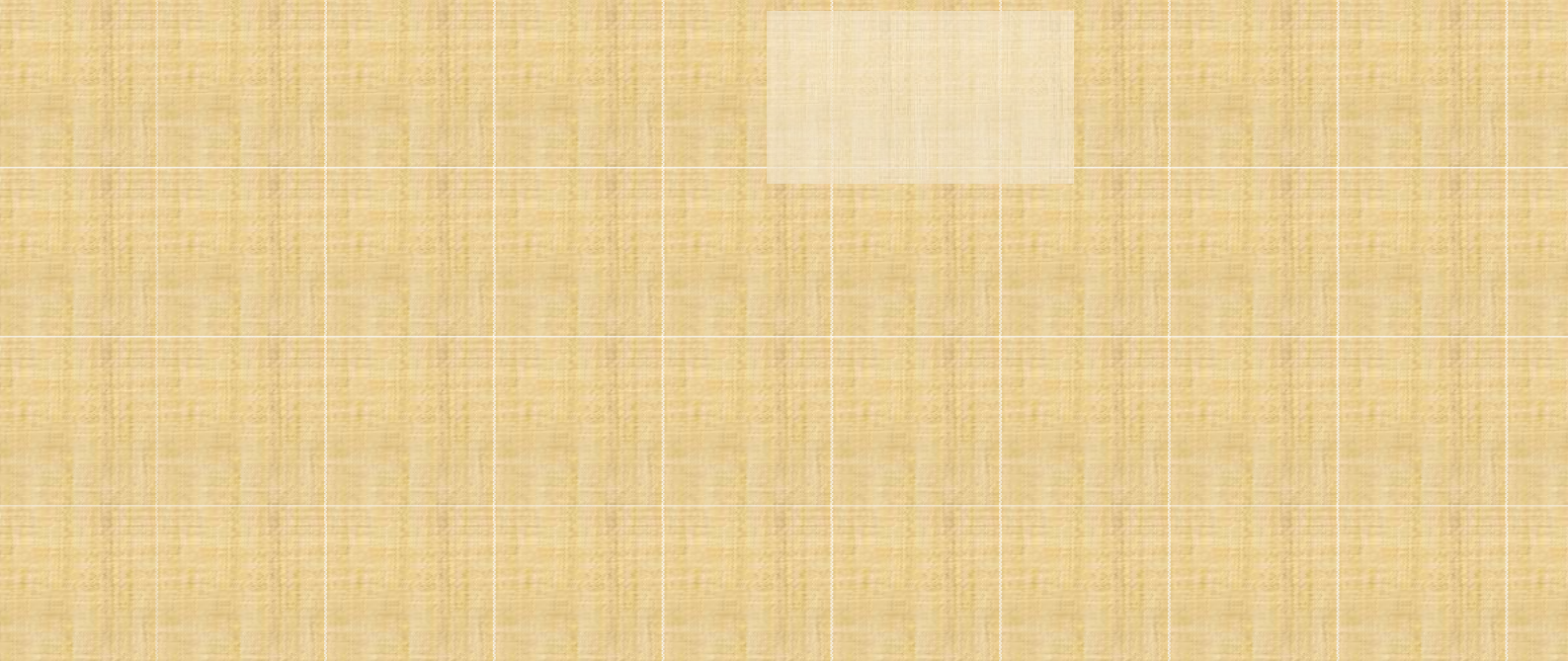 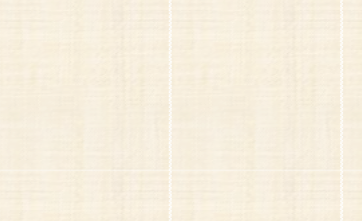 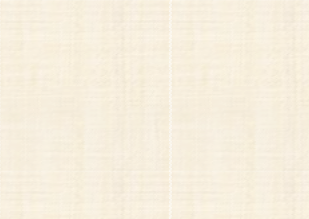 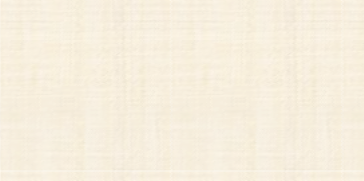 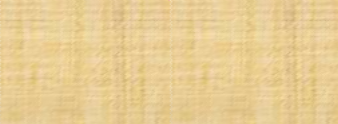 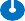 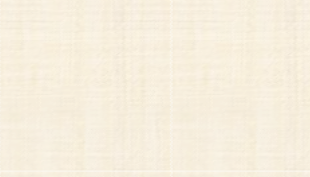 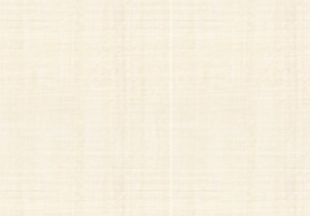 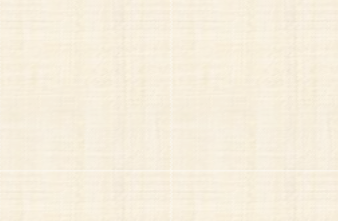 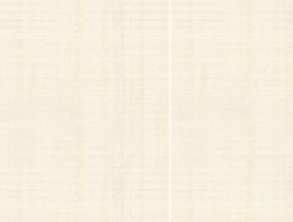 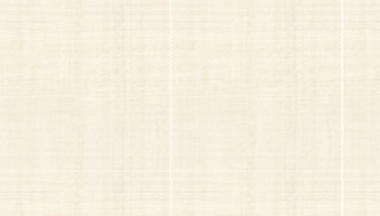 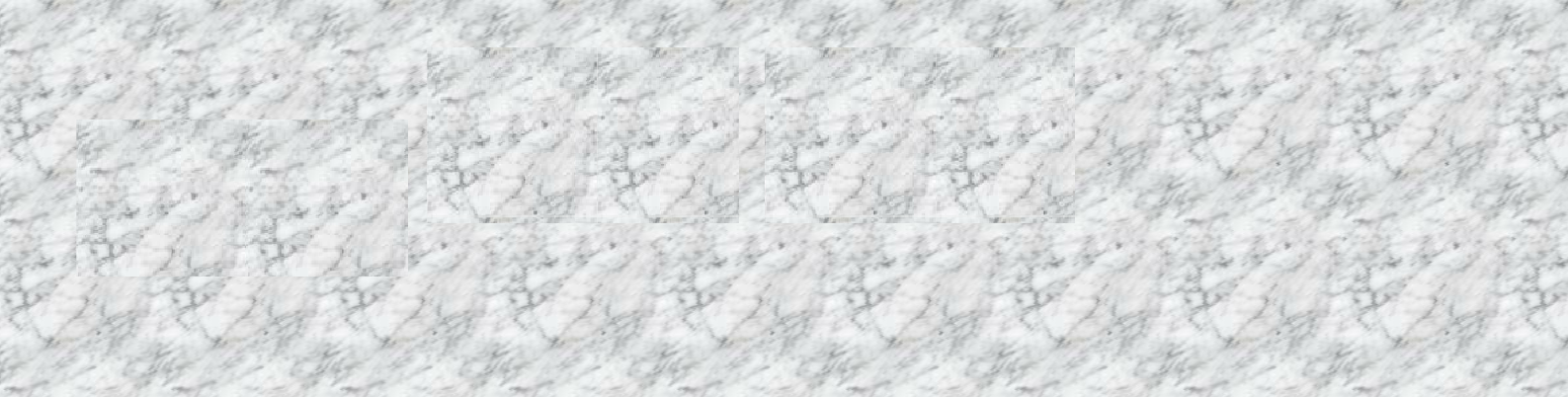 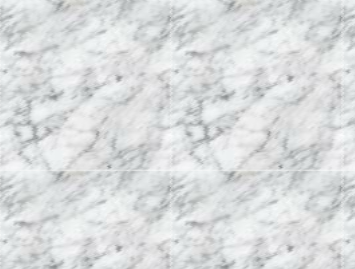 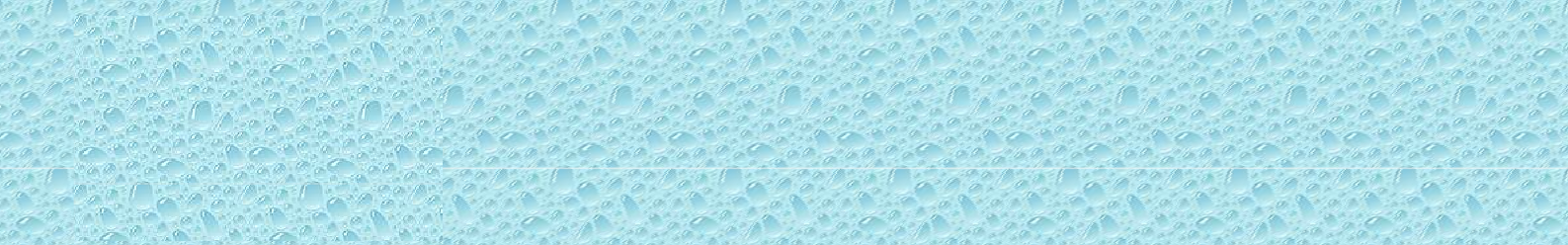 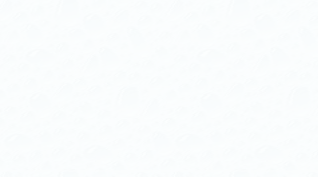 Open: 7am-6pmMbingo Baptist HospitalBeloPhone: 677 885 553Open: 24/7Buabua Health CentreBumPhone: 676 572 811680 214 353Open: 24/7District HospitalFundongPhone: 670 136 867Open: 24/7Konene Health CenterKonenePhone: 676 795 00Open: 24/7Abuh Intergrated Health Center FundongPhone: 679 286 621Open: 24/7St. Martin De Pores Catholic General Hospital NjinikomPhone: 677 244 354Open: 24/7Mental HealthCBCHSBelo, Mbingo Phone: 677 276 396Open: 7am-6pmSafe Shelter	Service provider not availableLegal assistanceCBCHSBelo, Mbingo Phone: 677 276 396Open: 7am-6pmDivision: BOYOEconomic EmpowermentSafe spacesFor Women & GirlsMbingo/Fundong Phone: 674 844 510Open: 8:30-4:30pmEmergency Basic Need SupportPsycho Social Support(for adults & children)Health careMental Health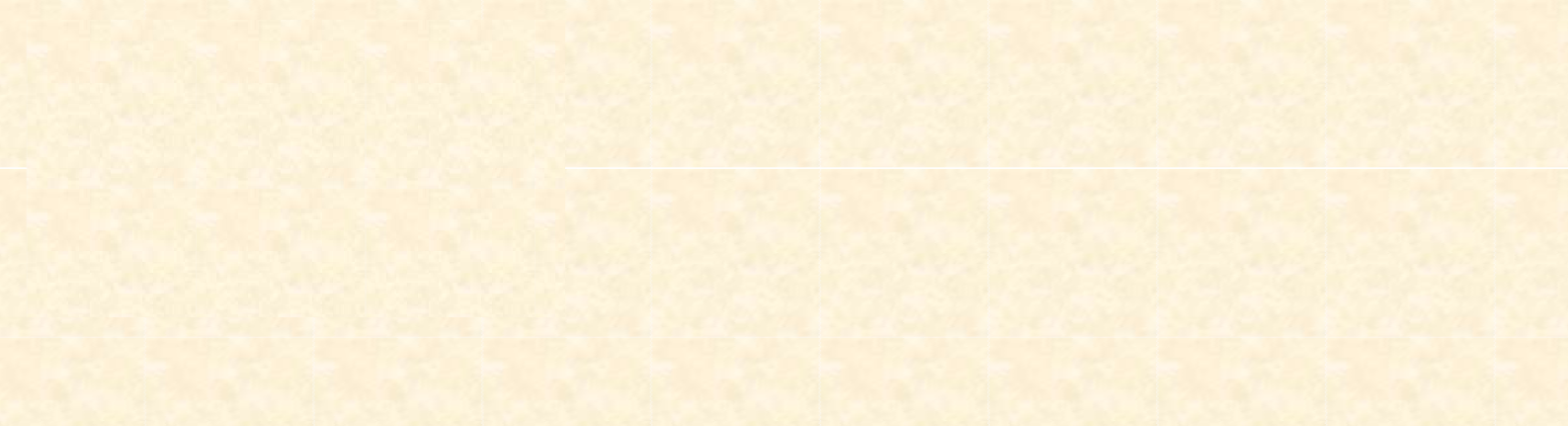 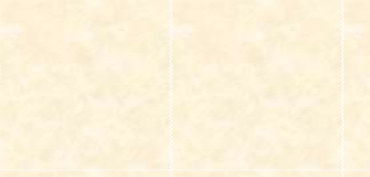 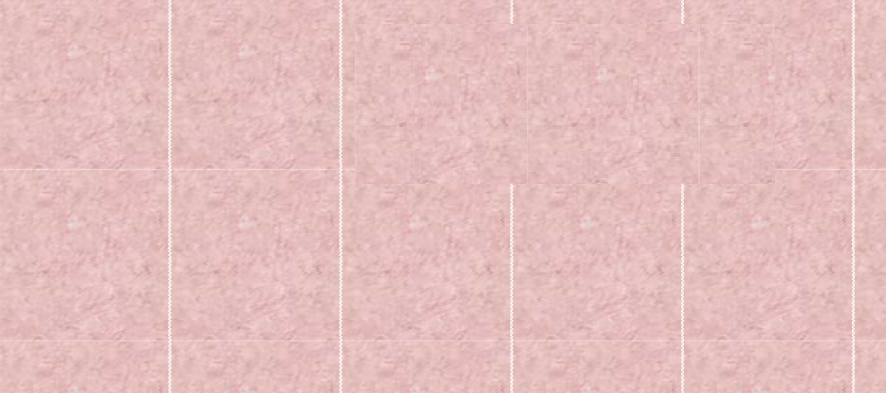 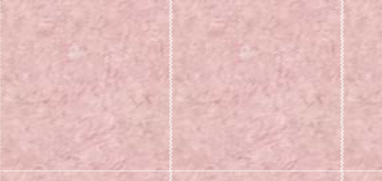 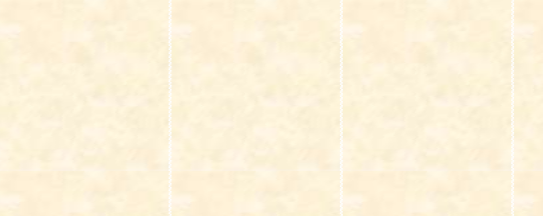 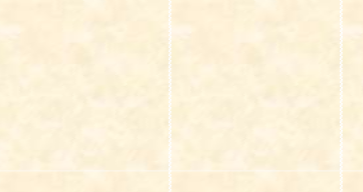 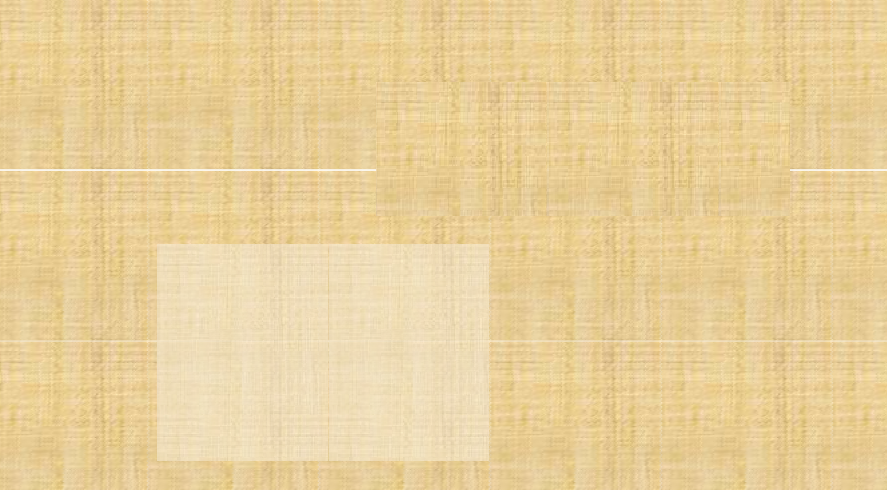 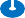 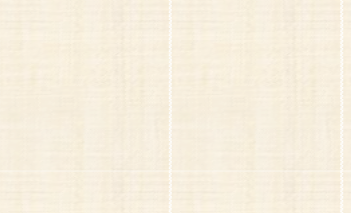 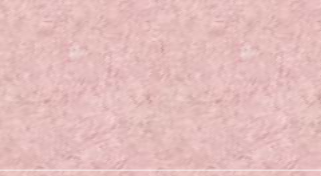 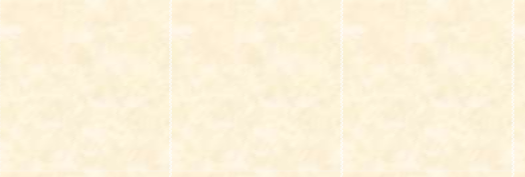 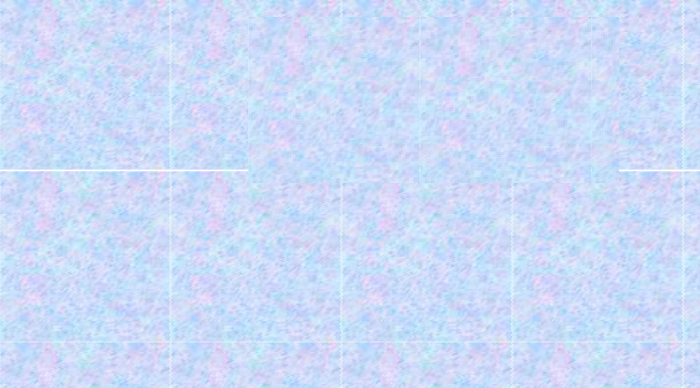 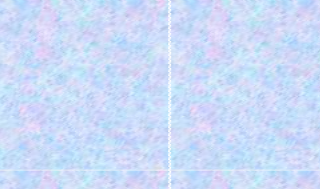 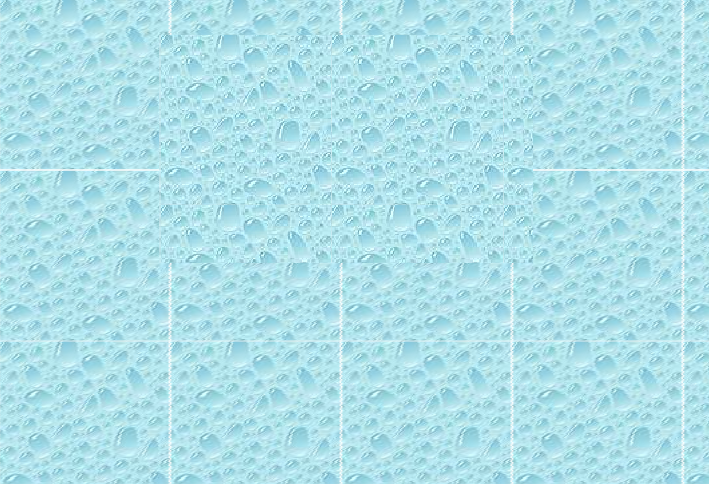 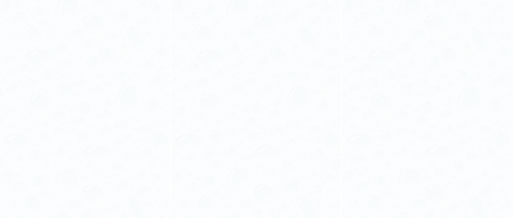 Safe shelter	Service provider not available	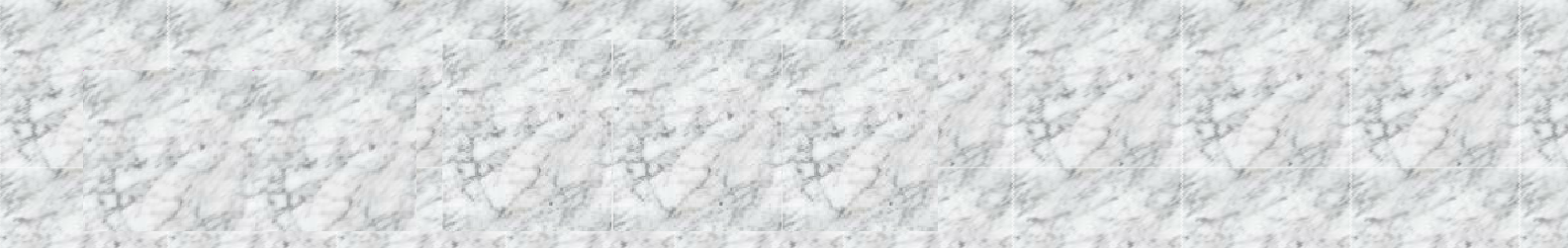 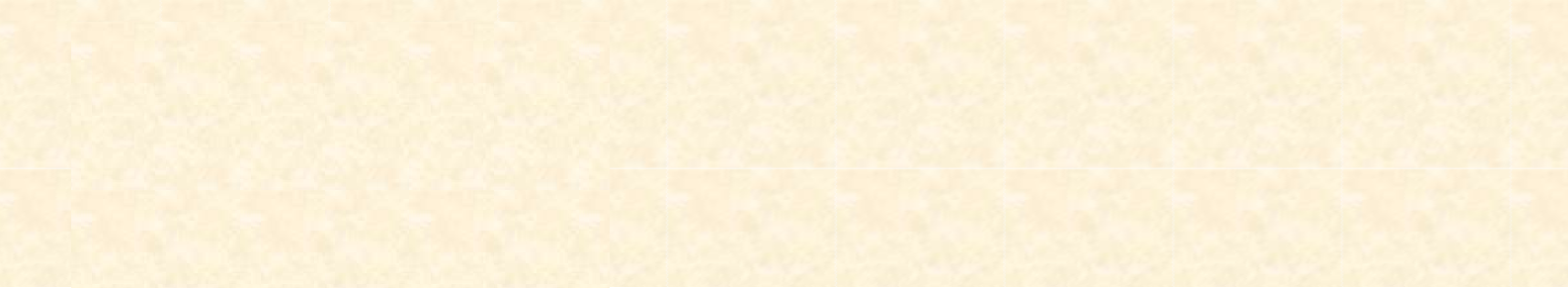 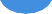 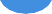 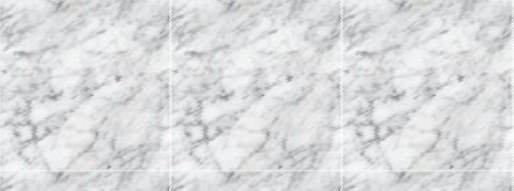 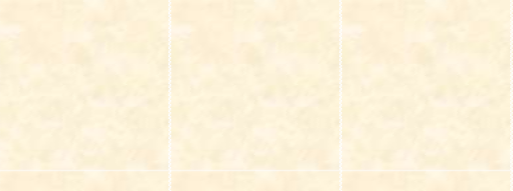 Legal assistanceECONOMIC EMPOWERMENT	Service provider not availableSafe spaces for Women and girls   Service provider not availableEmergency Basic Need SupportPsycho Social Support(for adults)Health careMental HealthLegal assistanceEconomic EmpowermentPEP Africa and AJANkambe: 665 286 744670 313 371Ndu: 683 778 900Nwa: 677 563 547Ako: 674 928 564Misaje: 670 383 737 Open: 8:30am-4:30pmCAMHELPNWAPhone: 670 388 187676 800 715Nkambe:Phone: 675 551 894678 629 116Open: 8:30-4:30pmH4BFAko:Phone: 676 509 361Ndu: 678 767 288Open: 8:30-4:30pm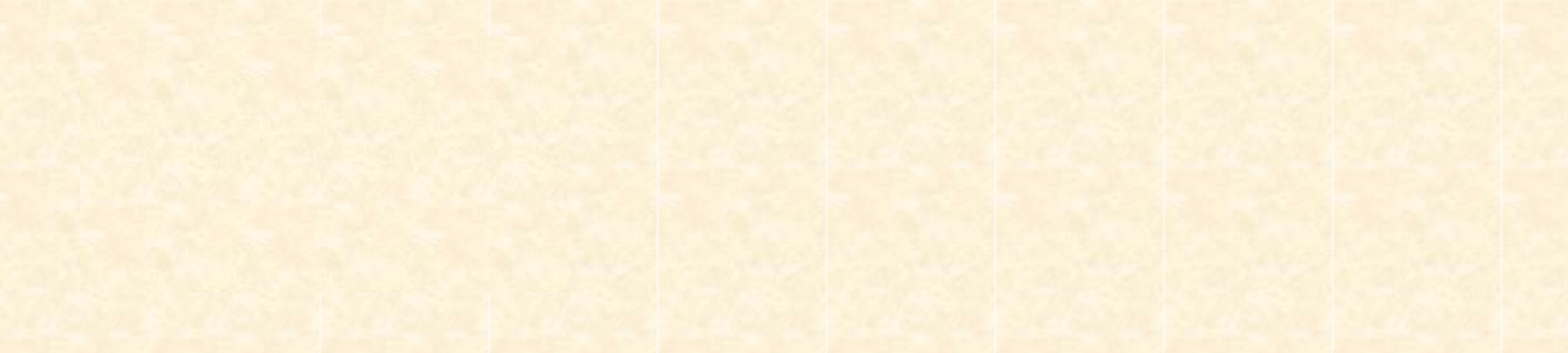 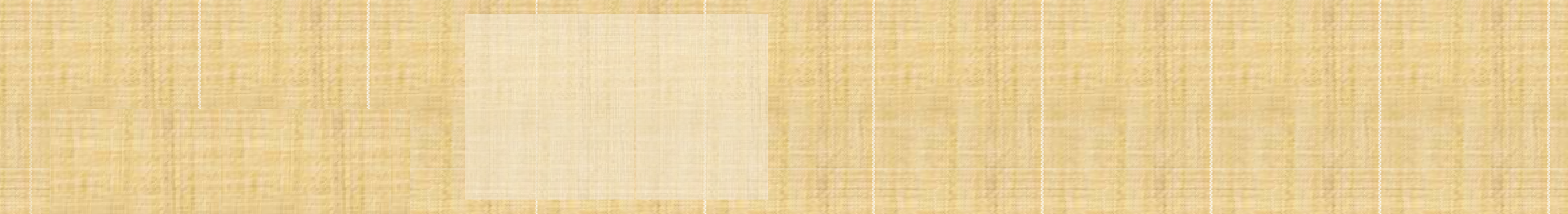 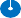 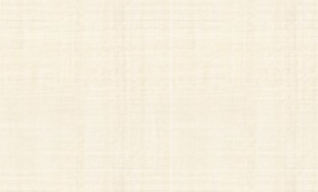 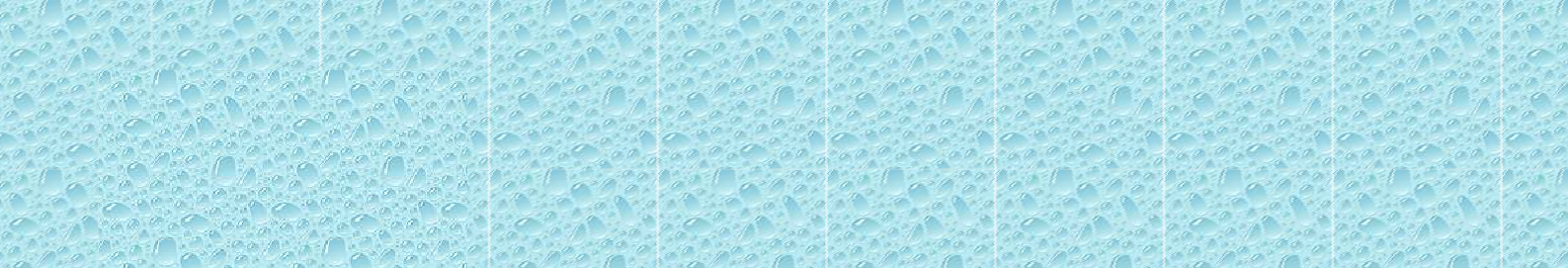 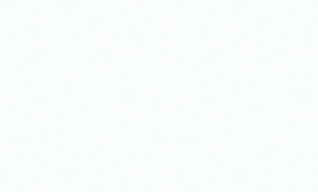 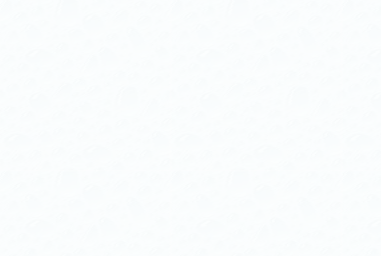 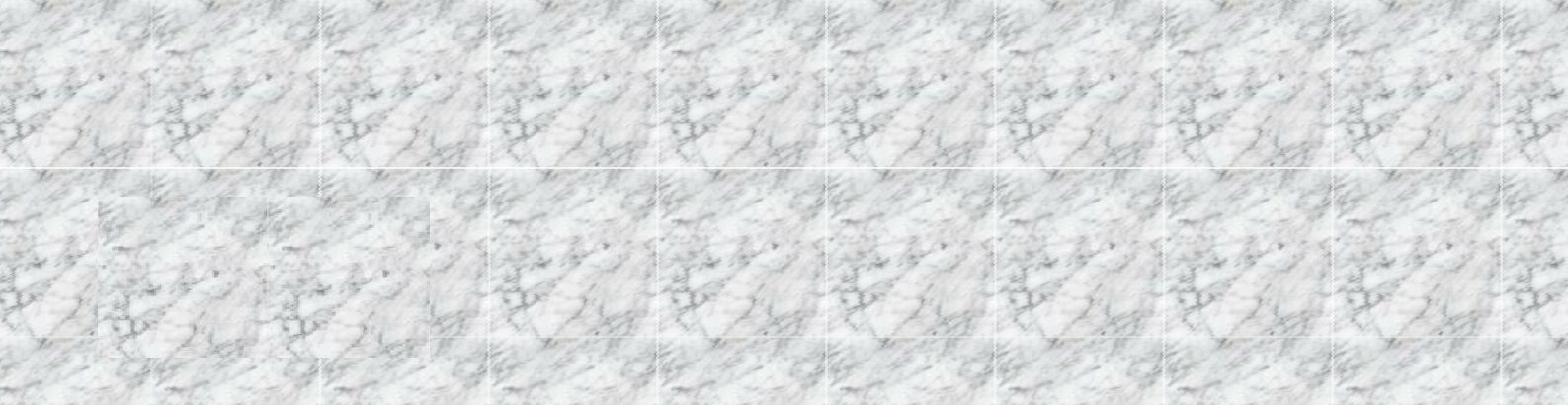 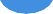 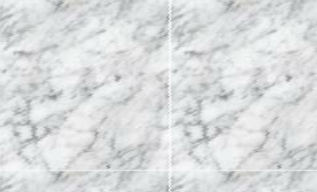 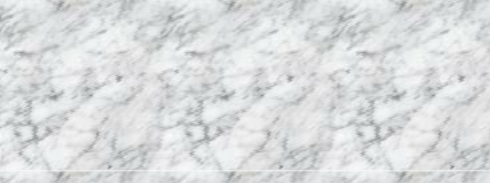 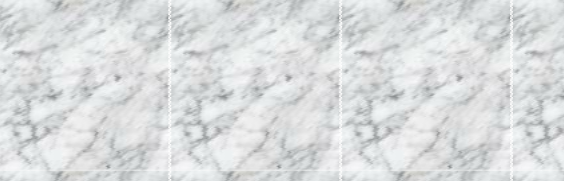 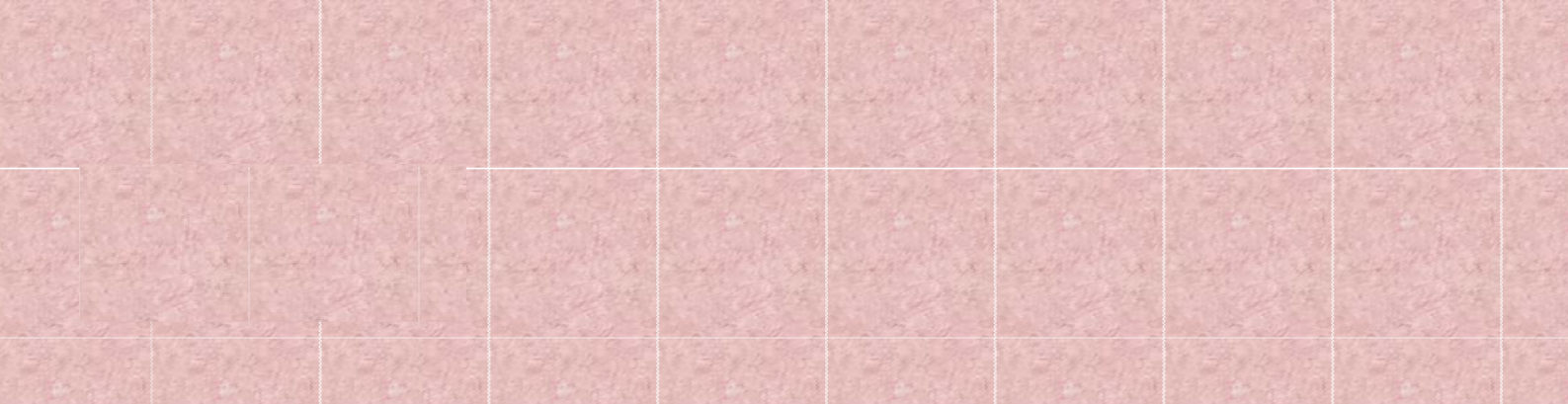 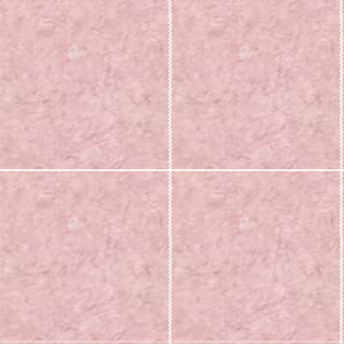 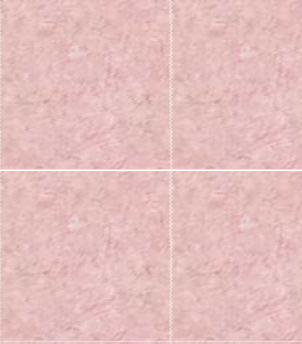 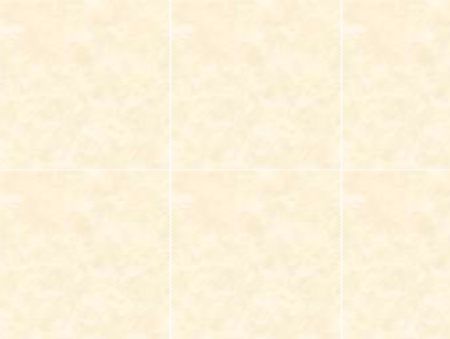 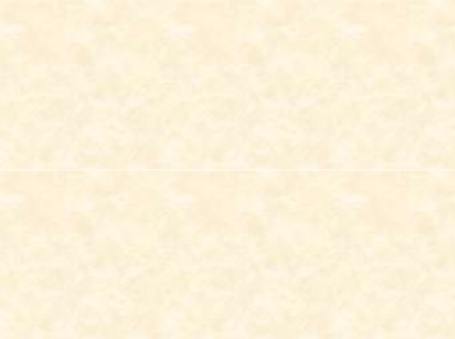 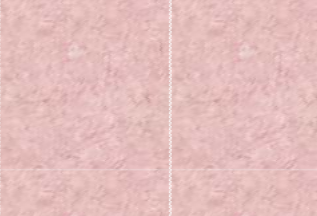 Safe spaces for Women and girlsEmergency Basic Need SupportPsychosocial support (for adults)Psycho SocialService provider not availableEconomicSupport(for children)Mental HealthH4BFBafia:Phone: 697 101 046Open: 8:30-3pmEmpowermentH4BFBafia:Phone: 697 101 046Open: 8:30-3pmMedical/health care SERVICES Safe ShelterLegal assistance servicesSafe spaces for Women and girls Emergency Basic Need SupportService provider not available Service provider not availableService provider not available Service provider not available Service provider not availablePsycho Social Support(for children)Mental HealthEconomic Empowerment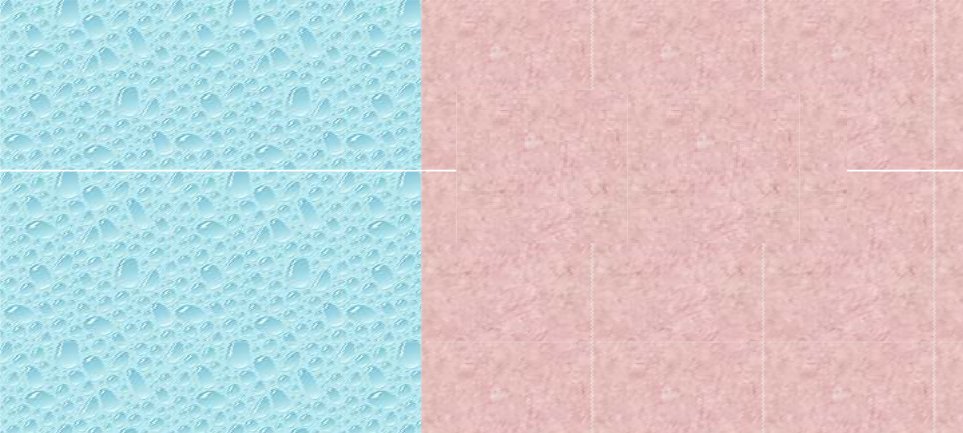 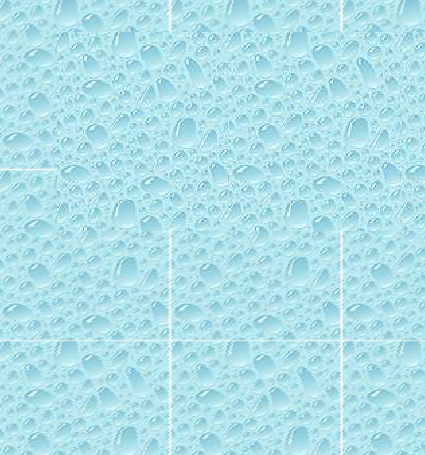 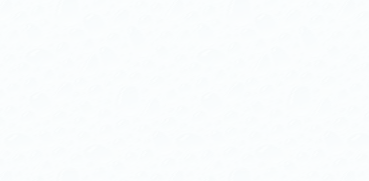 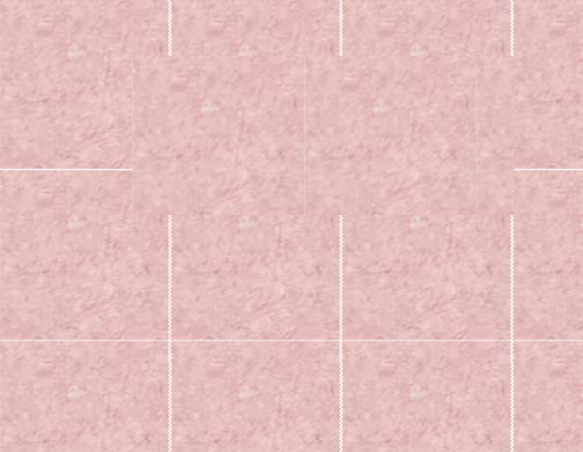 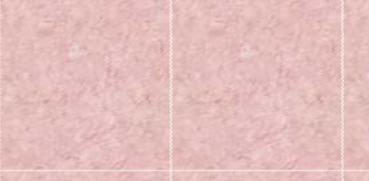 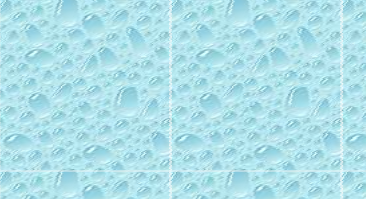 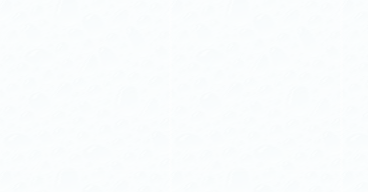 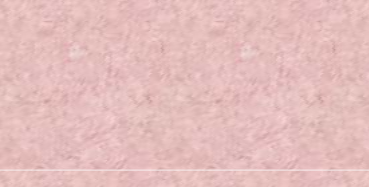 ANNEX: PSEA Key messages Any form of humanitarian assistance in exchange for sexual favour is criminal. Victims Should Speak up As humanitarian actors, let’s work towards an effective and principled humanitarian action. Lets  support our communities to fight Sexual Exploitation and Abuse by leading the changeWomen, Girls , persons with disabilities, do not trade your bodies in exchange for humanitarian assistanceHumanitarian assistance is your right not a favour. Women, Girls  do not allow yourselves to be sexually exploited and abused.If you are in the process of being sexually exploited and abused during humanitarian assistance, silence is not the answer, report to the nearest social welfare office, women empowerment and family  center, CSOs like SOPISDEW, CCMN, Grace Vision and Grace Chin Foundation as well as any other relevant institution around you.Members of the community, join the fight to protect women, young girls, IDPs, from being sexually exploited or abused by humanitarian actors. In case of any incident around your neighborhood or community, report to the relevant competent for legal action.No to all physical and Verbal forms of Sexual harassment and abuse against young girls, women, IDPs and other vulnerable and minority groups by any humanitarian actor in exchange for assistance. Victims should speak up for legal actions to ensue against perpetrators.Agency response to victims of sexual assault and harassment should be robust and serve as a deterrent to other perpetrators. Sexual exploitation and abuse in exchange for humanitarian assistance is a heinous crime against humanity.AID agencies and local actors should develop, promote and enforce zero-tolerance policies against any humanitarian action and assistance done in exchange for sexual favours on beneficiaries.Sexual misconduct against young girls and women is unjustifiable and must be eradicated from all humanitarian assistance endeavours. It's is highly unprofessional and victims must speak up.Acts on sexual harassment, abuse and Exploitation on girls, women and IDPs inflict intolerable harm on victims and their families. It undermines the actions and credibility of every humanitarian organization involved in such unprofessional actions. Join SOPISDEW Cameroon, CCMN, Grace Chin Vision, Grace Foundation with the support of ICVA and UNHCR to say No to all forms of sexual exploitation and abuse during humanitarian assistance.Survivors of Sexual Exploitation and Abuse, take the lead to speak out against this human rights violation on women, Girls, IDPs and the minority population.Women and young girls did not choose to leave their homes. War forced them out. Do not make a bad situation worse. No humanitarian assistance should be given to them in exchange for sex and other favours.The core values of humanitarian actors are severely destroyed when they sexually exploit victims in exchange for assistance. Victims, survivors, government, stakeholders and the community must harness efforts to fight against this unethical practice.Humanitarian services and assistance can only be fulfilling if done without any anticipation of sexual rewards. Stop all sexual harassments, Exploitation and Abuse on vulnerable people especially women, young girls, IDPs, and persons with disabilities.We all should never be silent when IDPs, women, young girls and persons with disabilities are sexually exploited before receiving humanitarian assistance. Speak out and seek redress from the appropriate quarters.Women and girls in conflict-affected areas face increased risks of psychological trauma due to the effects of SEA, conflict and COVID-19. They must have access to quality mental health and psychosocial support services.Adolescent girls are among the most vulnerable to various forms of violence, exploitation and abuse. Services must be available to support them.Ensure credible information to the communities, making sure all women, adolescents, and people with disabilities get preventative information in an accessible format.If you are harmed or feel threatened, intimidated or harassed, do not stay silent. Seek confidential support using this SEA referral pathway.You have the right to get help and don’t have to manage this on your own;Listen and Link : If someone experiences SEA and asks for help, you can be a source of support: “listen” to their problem and “link” them to information about available support services in your area using the SEA referral pathways. Remember, it’s not the survivor’s fault.Do not feel ashamed to ask for help. If you feel like talking about what you have experienced and things that bother you, this can be helpful, too. SEA referral pathways have trusted listeners for girls, boys, women, PWDs and men of all ages.If you or someone you know is facing difficulties because of a disability or an injury, use the SEA referral pathways to access adapted devices.Remember that support and assistance are free. No one should ever ask for money, favors, or sex in exchange for assistance. You have the right to report anyone who attempts to exploit or abuse you using the PSEA referral pathwaysIMMEDIATE RESPONSERespect the confidentiality and wishes of the survivorProvide reliable and comprehensive information on the available services and support to survivors of SEAObtain informed consent. When family/guardians make decision on behalf of the child, ensure the best interest of the child is given priority. Preferably, the accompanying adult should be selected by the child.Support survivors of rape to access medical care within 72 hoursDODO believe the survivor. Reassure the survivor that this was not his /her fault.DO make sure that both the survivor and you are safe from immediate danger.DO provide practical care and support (e.g. offer water, somewhere to sit, etc.)DO listen to the person without asking questions.DO be aware of and set aside your own judgments.DO respect the right of the survivors to make their own decision.Inform, do not give advice.DO limit the number of people informed about the case (refer the case confidentially to appropriate SEA focal point, and only with the informed consent of the survivor)DONTSDO NOT force help on people, be intrusive or pushy.DO NOT pressure the survivor into providing information or further details.DO NOT doubt or contradict the survivor.DO NOT investigate the situation or provide adviceDO NOT mediate between the survivor and the perpetrator or a third person (e.g. family).DO NOT write down or share details of the incident or personal details of the survivorDO NOT assume you know what a survivor wants or needs. Some actions may put the survivor at further risk of stigma, retaliation, or harm.Once a SEA referral has been made, DO NOT ask for extra information or contact the survivor directly.ALWAYS PRACTICE THE SURVIVOR-CENTERED APPROACHPRIORITIZE the needs, wishes, and decisions of the survivor ENSURE the survivor makes ALL decisions about accessing services and sharing information regarding her caseDO NOT PROVIDE ADVICENEVER blame the survivorBe patient, be a GOOD LISTENER, and be non-judgmentalDODO believe the survivor. Reassure the survivor that this was not his /her fault.DO make sure that both the survivor and you are safe from immediate danger.DO provide practical care and support (e.g. offer water, somewhere to sit, etc.)DO listen to the person without asking questions.DO be aware of and set aside your own judgments.DO respect the right of the survivors to make their own decision.Inform, do not give advice.DO limit the number of people informed about the case (refer the case confidentially to appropriate SEA focal point, and only with the informed consent of the survivor)DONTSDO NOT force help on people, be intrusive or pushy.DO NOT pressure the survivor into providing information or further details.DO NOT doubt or contradict the survivor.DO NOT investigate the situation or provide adviceDO NOT mediate between the survivor and the perpetrator or a third person (e.g. family).DO NOT write down or share details of the incident or personal details of the survivorDO NOT assume you know what a survivor wants or needs. Some actions may put the survivor at further risk of stigma, retaliation, or harm.Once a SEA referral has been made, DO NOT ask for extra information or contact the survivor directly.PRIORITIZE URGENT HEALTH CARE!PRIORITIZE URGENT HEALTH CARE!PRIORITIZE Safety and Security!SEXUAL VIOLENCEIf the survivor needs it - ensure immediate access to available medical care (within 3 days /72 hours for emergency HIV treatment; within 5 days for emergency contraceptives and prevention of sexually transmitted infection)PHYSICAL VIOLENCEIf the survivor needs it - seek medical care if she is experiencing severe pain, bleeding, or for the treatment of non- sexual violence related injuriesIF THERE IS AN IMMEDIATE RISK OF SAFETY OF THE SURVIVOR / IT IS A LIFE-THREATENING CONCERNContact competent authorities (police, security actors, safe shelters), or other appropriate emergency supportCAVPBamenda 2Phone: 675 102 899/650 980 903BaliBaliCHRAPAPhone: 674400713Bamenda I, II, TubahOpen: 8am-3pmPhone: 675 205 899Phone: 675 205 899CARE Int’l Bamenda, Bali, Fundong, Belo Phone: 677 070 503Open: 8am-4pm679 454 655CARE Int’l Bamenda, Bali, Fundong, Belo Phone: 677 070 503Open: 8am-4pm656 660 901CARE Int’l Bamenda, Bali, Fundong, Belo Phone: 677 070 503Open: 8am-4pmOpen: 8:30-4:30pmCARE Int’l Bamenda, Bali, Fundong, Belo Phone: 677 070 503Open: 8am-4pmPlan InternationalCARE Int’l Bamenda, Bali, Fundong, Belo Phone: 677 070 503Open: 8am-4pmBamenda 2, 3CARE Int’l Bamenda, Bali, Fundong, Belo Phone: 677 070 503Open: 8am-4pmSafe spaces for Womenand girlsService provider not availableEmergency Basic need supportService provider not availableDivision: NOUNDivision: NOUNPsychosocial support (for adults)Psychosocial support (for adults)Service provider not availableService provider not availableMedical/health care SERVICESMedical/health care SERVICESService provider not availableService provider not availableSafe ShelterSafe ShelterService provider not availableService provider not availableLegal assistance servicesLegal assistance servicesService provider not availableService provider not availableSafe spaces for Women and girlsSafe spaces for Women and girlsService provider not availableService provider not availableEmergency Basic Need SupportEmergency Basic Need SupportService provider not availableService provider not availableKey ContactsKey ContactsKey ContactsGBV Sub Cluster Coordination – NWSW CameroonGBV Sub Cluster Coordination – NWSW CameroonGBV Sub Sector LeadAngelique Dikoume Email: adikoume@unfpa.orgAliou MAIGA, GBV SC Coordinator Email: amaiga@unfpa.orgJulita Kongnyuy , GBV Expert Email: julita@unfpa.orgGBV Sub Sector LeadAngelique Dikoume Email: adikoume@unfpa.org